ភាពចម្រុះផ្នែកវប្បធម៌ និងភាសាផែនការសកម្មភាពរបស់យើងឆ្នាំ 2024–2028Khmer | ភាសាខ្មែរកំណែងាយស្រួលអាន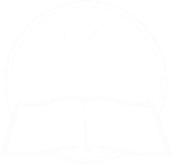 របៀបប្រើប្រាស់ផែនការសកម្មភាពនេះតើ CALD មានន័យយ៉ាងដូចម្តេច?អំពីផែនការសកម្មភាពរបស់យើង1. ការផ្ដោតលើអ្នកចូលរួម CALD នៅពេលយើងធ្វើការសកម្មភាពទី 1សកម្មភាពទី 2សកម្មភាពទី 3សកម្មភាពទី 4សកម្មភាពទី 5សកម្មភាពទី 62. ការធ្វើឱ្យប្រាកដថាបុគ្គលិករបស់យើងមានជំនាញត្រឹមត្រូវសកម្មភាពទី 7សកម្មភាពទី 8សកម្មភាពទី 9សកម្មភាពទី 10សកម្មភាពទី 11សកម្មភាពទី 123. របៀបដែលយើងចែករំលែកព័ត៌មានសកម្មភាពទី 13សកម្មភាពទី 14សកម្មភាពទី 15សកម្មភាពទី 16សកម្មភាពទី 17សកម្មភាពទី 184. ជម្រើស និងការគ្រប់គ្រងសកម្មភាពទី 19សកម្មភាពទី 20សកម្មភាពទី 21សកម្មភាពទី 22សកម្មភាពទី 235. ទិន្នន័យអំពីអ្នកចូលរួម CALDសកម្មភាពទី 24សកម្មភាពទី 256. របៀបដែលយើងភ្ជាប់ទំនាក់ទំនងជាមួយសហគមន៍សកម្មភាពទី 26សកម្មភាពទី 27សកម្មភាពទី 28ព័ត៌មានបន្ថែមសម្រាប់ព័ត៌មានបន្ថែមអំពីផែនការសកម្មភាពនេះ សូមទាក់ទងមកយើង។ការគាំទ្រដើម្បីនិយាយមកយើងបញ្ជីពាក្យបញ្ជីនេះពន្យល់ថាតើពាក្យដែលជា អក្សរដិត នៅក្នុងផែនការនេះមានន័យយ៉ាងម៉េច។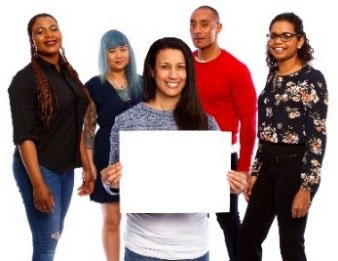 ទីភ្នាក់ងារធានារ៉ាប់រងជនពិការថ្នាក់ជាតិ (NDIA) បានសរសេរផែនការសកម្មភាពនេះ។នៅពេលអ្នកឃើញពាក្យ ‘យើង’ វាមានន័យថា NDIA។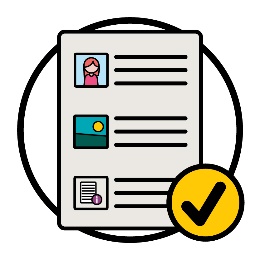 យើងបានសរសេរផែនការសកម្មភាពនេះតាមរបៀប
ងាយស្រួលអាន។យើងប្រើប្រាស់រូបភាពដើម្បីពន្យល់ពីគំនិតមួយចំនួន។ 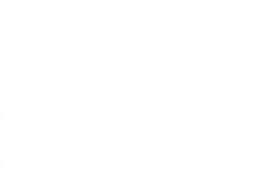 យើងបានសរសេរពាក្យសំខាន់ៗមួយចំនួនជា អក្សរដិត។នេះមានន័យថា អក្សរទាំងទាំងនោះគឺក្រាស់ជាង និងខ្មៅជាង។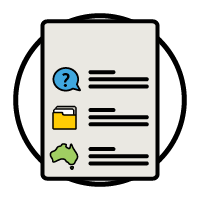 យើងពន្យល់ពីអត្ថន័យនៃពាក្យទាំងនេះមានន័យដូចមេ្តច។មានបញ្ជីនៃពាក្យទាំងនេះនៅទំព័រ 47។ 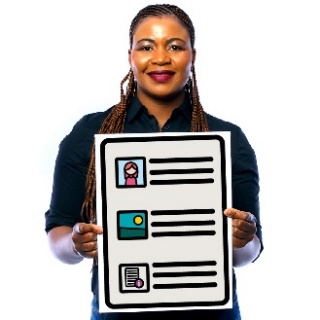 នេះគឺជាកំណែងាយស្រួលអាននៃ ផែនការសកម្មភាពនៃភាពចម្រុះផ្នែកវប្បធម៌ និងភាសា ឆ្នាំ 2024-2028។នេះគឺជាកំណែងាយស្រួលអាននៃ ផែនការសកម្មភាពនៃភាពចម្រុះផ្នែកវប្បធម៌ និងភាសា ឆ្នាំ 2024-2028។នេះគឺជាកំណែងាយស្រួលអាននៃ ផែនការសកម្មភាពនៃភាពចម្រុះផ្នែកវប្បធម៌ និងភាសា ឆ្នាំ 2024-2028។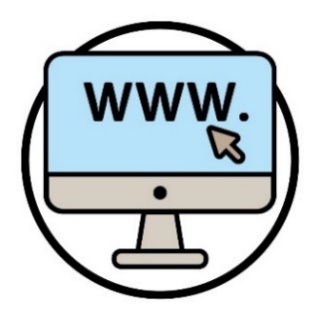 អ្នកអាចស្វែងរក ផែនការសកម្មភាពនៃភាពចម្រុះផ្នែកវប្បធម៌ និងភាសា ឆ្នាំ 2024-2028 នៅលើគេហទំព័ររបស់យើង។www.ndis.gov.au/CALD អ្នកអាចស្វែងរក ផែនការសកម្មភាពនៃភាពចម្រុះផ្នែកវប្បធម៌ និងភាសា ឆ្នាំ 2024-2028 នៅលើគេហទំព័ររបស់យើង។www.ndis.gov.au/CALD 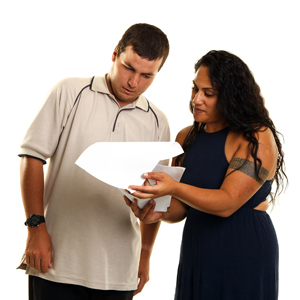 អ្នកអាចស្នើសុំជំនួយដើម្បីអានផែនការសកម្មភាពនេះ។មិត្តភក្តិ សមាជិកគ្រួសារ ឬអ្នកជួយគាំទ្រ ប្រហែលជាអាចជួយអ្នកបានដែរ។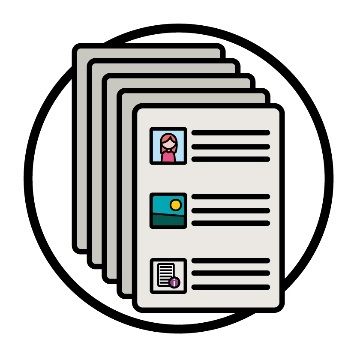 នេះគឺជាឯកសារវែងមួយ។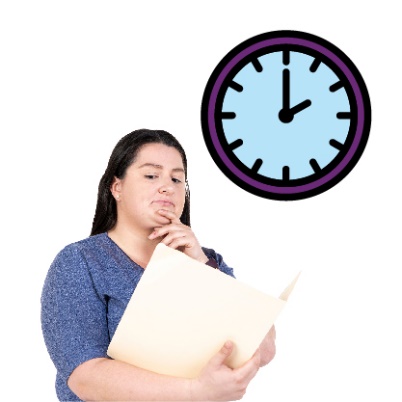 អ្នកមិនចាំបាច់អានឯកសារនេះទាំងអស់ក្នុងពេលតែមួយទេ។មិនអាចចំណាយពេលរបស់អ្នកដើម្បីអាន។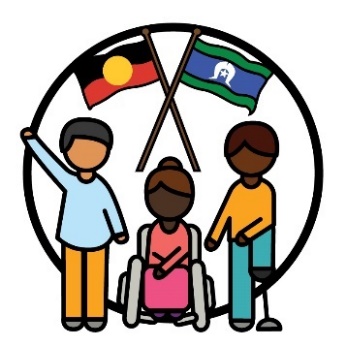 យើងទទួលស្គាល់ជនជាតិដើម Aboriginal និងអ្នកកោះ Torres Strait ជាម្ចាស់តាមប្រពៃណីនៃទឹកដីរបស់យើង – ប្រទេសអូស្ត្រាលី។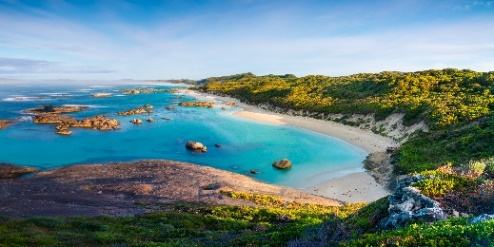 ពួកគេគឺជាមនុស្សដំបូងគេដែលរស់នៅលើ និងប្រើប្រាស់៖ដី ទឹក។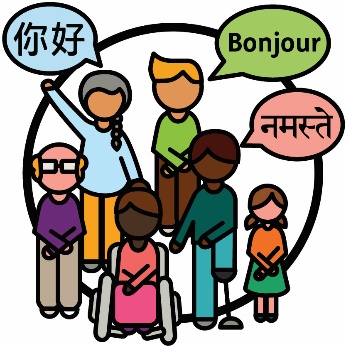 មនុស្សដែលមានភាពចម្រុះផ្នែកវប្បធម៌ និងភាសា (CALD) គឺជាមនុស្សដែល៖ចេញមកពីសាវតាផ្សេងៗគ្នានិយាយភាសាផ្សេងក្រៅពីភាសាអង់គ្លេស។មនុស្សដែលមានភាពចម្រុះផ្នែកវប្បធម៌ និងភាសា (CALD) គឺជាមនុស្សដែល៖ចេញមកពីសាវតាផ្សេងៗគ្នានិយាយភាសាផ្សេងក្រៅពីភាសាអង់គ្លេស។នៅក្នុងប្រទេសអូស្ត្រាលី៖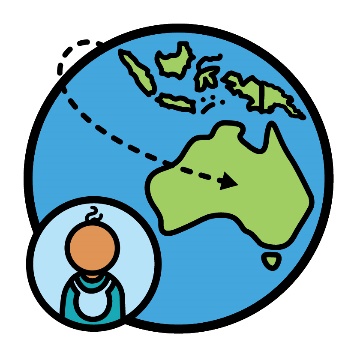 មានមនុស្សជិត 8 លាន នាក់ដែលបានកើតនៅបរទេស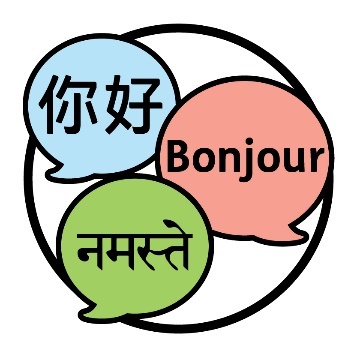 មនុស្សនិយាយច្រើនជាង 300 ភាសាខុសៗគ្នា។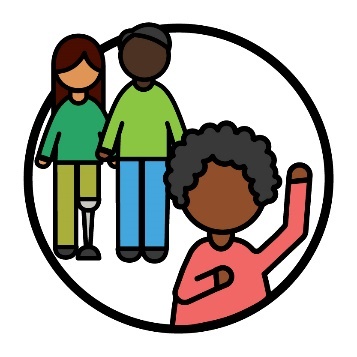 នៅពេលអ្នក កំណត់អត្តសញ្ញាណថាជាអ្វីមួយ អ្នកកំពុងនិយាយថាអ្នកជាកម្មសិទ្ឋក្រុមមនុស្សជាក់លាក់មួយ។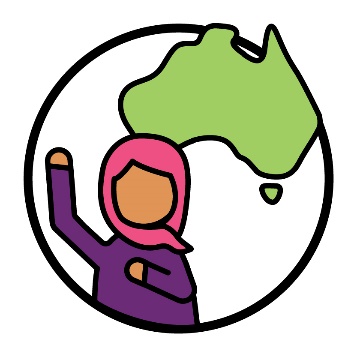 30% នៃប្រជាជនដែលរស់នៅក្នុងប្រទេសអូស្ត្រាលីកំណត់អត្តសញ្ញាណថាជាមនុស្ស CALD។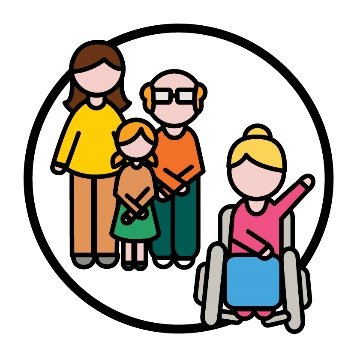 10% នៃ អ្នកចូលរួម នៅក្នុងគម្រោងធានារ៉ាប់រងជនពិការថ្នាក់ជាតិ (NDIS) កំណត់អត្តសញ្ញាណថាជាមនុស្ស CALD។10% នៃ អ្នកចូលរួម នៅក្នុងគម្រោងធានារ៉ាប់រងជនពិការថ្នាក់ជាតិ (NDIS) កំណត់អត្តសញ្ញាណថាជាមនុស្ស CALD។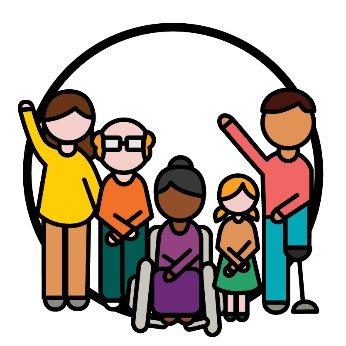 អ្នកចូលរួមគឺជាមនុស្សមានភាពពិការដែលចូលរួមក្នុង NDIS។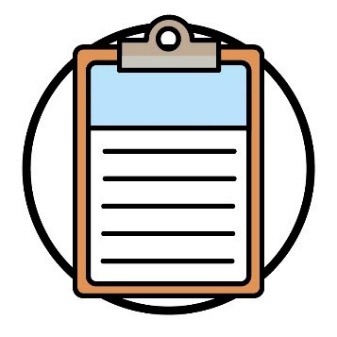 យើងបានសរសេរយុទ្ធសាស្រ្តភាពចម្រុះផ្នែកវប្បធម៌ និងភាសាថ្មី ឆ្នាំ 2024-2028។យើងហៅវាថាយុទ្ធសាស្ត្រ។យុទ្ធសាស្ត្រគឺជាផែនការមួយស្តីពីរបៀបដែលយើងនឹងធ្វើឱ្យ NDIS កាន់តែប្រសើរឡើងសម្រាប់អ្នកចូលរួម CALD។យើងបានសរសេរយុទ្ធសាស្រ្តភាពចម្រុះផ្នែកវប្បធម៌ និងភាសាថ្មី ឆ្នាំ 2024-2028។យើងហៅវាថាយុទ្ធសាស្ត្រ។យុទ្ធសាស្ត្រគឺជាផែនការមួយស្តីពីរបៀបដែលយើងនឹងធ្វើឱ្យ NDIS កាន់តែប្រសើរឡើងសម្រាប់អ្នកចូលរួម CALD។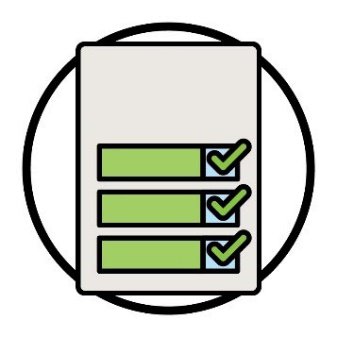 ផែនការសកម្មភាពនេះពន្យល់ពីអ្វីដែលយើងនឹងធ្វើដើម្បីគាំទ្រដល់យុទ្ធសាស្ត្រនេះ។ផែនការសកម្មភាពនេះពន្យល់ពីអ្វីដែលយើងនឹងធ្វើដើម្បីគាំទ្រដល់យុទ្ធសាស្ត្រនេះ។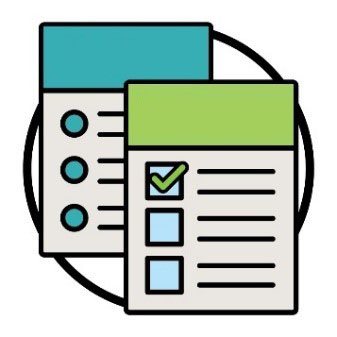 វាពន្យល់អំពី៖សកម្មភាពនានាដែលយើងនឹងធ្វើឱ្យចេញជា លទ្ធផល ដែលយើងចង់បាន។លទ្ធផលគឺជាវិធីដែលការងាររបស់យើងផ្លាស់ប្តូរជីវិតរបស់មនុស្ស។វាពន្យល់អំពី៖សកម្មភាពនានាដែលយើងនឹងធ្វើឱ្យចេញជា លទ្ធផល ដែលយើងចង់បាន។លទ្ធផលគឺជាវិធីដែលការងាររបស់យើងផ្លាស់ប្តូរជីវិតរបស់មនុស្ស។វាពន្យល់អំពី៖សកម្មភាពនានាដែលយើងនឹងធ្វើឱ្យចេញជា លទ្ធផល ដែលយើងចង់បាន។លទ្ធផលគឺជាវិធីដែលការងាររបស់យើងផ្លាស់ប្តូរជីវិតរបស់មនុស្ស។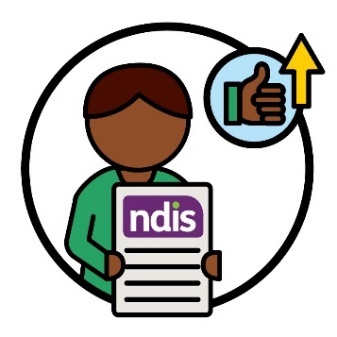 យើងចង់ទទួលបានលទ្ធផលកាន់តែប្រសើរឡើង ដែលធ្វើឱ្យបទពិសោធន៍របស់អ្នកចូលរួមមានជាមួយ NDIS។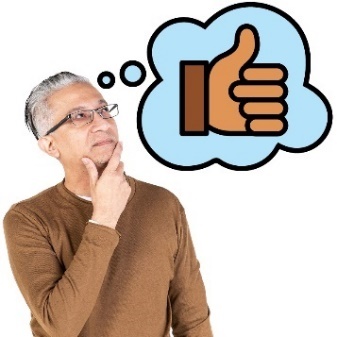 ផែនការសកម្មភាពនេះក៏ពន្យល់អំពីរបៀបដែលយើងនឹងដឹងថាតើសកម្មភាពនានាដំណើរការឬអត់ផងដែរ។ផែនការសកម្មភាពនេះក៏ពន្យល់អំពីរបៀបដែលយើងនឹងដឹងថាតើសកម្មភាពនានាដំណើរការឬអត់ផងដែរ។ផែនការសកម្មភាពនេះក៏ពន្យល់អំពីរបៀបដែលយើងនឹងដឹងថាតើសកម្មភាពនានាដំណើរការឬអត់ផងដែរ។ផែនការសកម្មភាពនេះក៏ពន្យល់អំពីរបៀបដែលយើងនឹងដឹងថាតើសកម្មភាពនានាដំណើរការឬអត់ផងដែរ។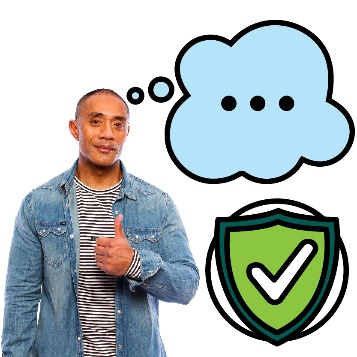 យើងនឹងធ្វើការជាមួយអ្នកដទៃទៀតដែលនៅក្នុងសហគមន៍ ដើម្បីធ្វើឱ្យប្រាកដថាមនុស្សគ្រប់រូបដឹងពីពាក្យពេចន៍សំខាន់ៗមួយចំនួននៅក្នុង NDIA។យើងក៏នឹងធ្វើឱ្យប្រាកដថាពាក្យទាំងនេះមានសុវត្ថិភាពសម្រាប់ វប្បធម៌ទាំងអស់ផងដែរ។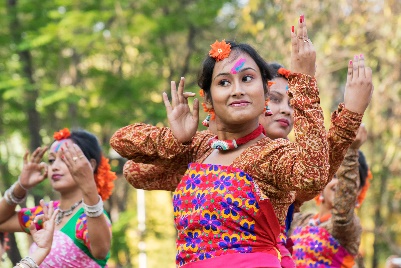 វប្បធម៌របស់អ្នកគឺ៖របៀបរស់នៅរបស់អ្នកអ្វីដែលសំខាន់សម្រាប់អ្នក។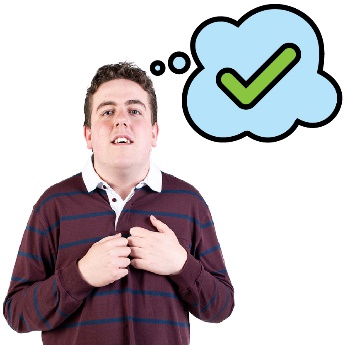 យើង​នឹង​ធ្វើ​ឱ្យ​ប្រាកដ​ថា​មនុស្សគ្រប់រូប​ដឹងថា​ពាក្យ ​សុវត្ថិភាព​វប្បធម៌មានន័យ​ដូចម្តេច។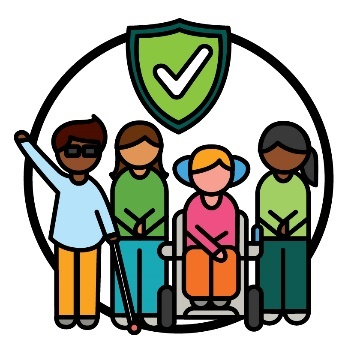 សុវត្ថិភាពវប្បធម៌គឺនៅពេលដែលយើង៖គោរពវប្បធម៌របស់ប្រជាជន ធ្វើឱ្យមនុស្សមានអារម្មណ៍ថាមានសុវត្ថិភាព ជួយមនុស្សឱ្យមានអារម្មណ៍ថាពួកគេជាកម្មសិទ្ធិ។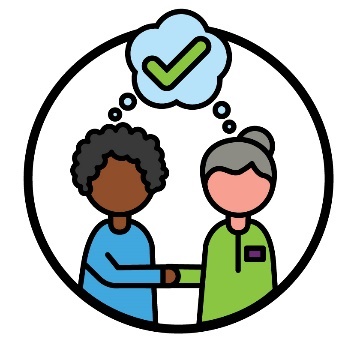 យើងក៏នឹងធ្វើឱ្យប្រាកដផងដែរថាមនុស្សគ្រប់រូបដឹងថាពាក្យ សេវាកម្មសមស្រប និងឆ្លើយតបតាមវប្បធម៌មានន័យដូចម្តេច។សេវាកម្មសមស្រប និងឆ្លើយតបតាមវប្បធម៌គឺនៅពេលដែលសេវាកម្មនានាគោរពវប្បធម៌ និងជំនឿនានារបស់មនុស្សដែលប្រើប្រាស់វា។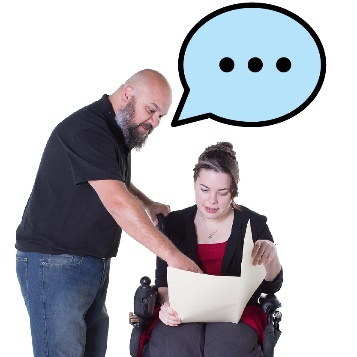 យើងនឹងធ្វើឱ្យប្រាកដថាយើងប្រើពាក្យទាំងនេះនៅក្នុង៖ព័ត៌មានដែលយើងចែករំលែកវិធីដែលយើងគាំទ្រដល់អ្នកចូលរួម។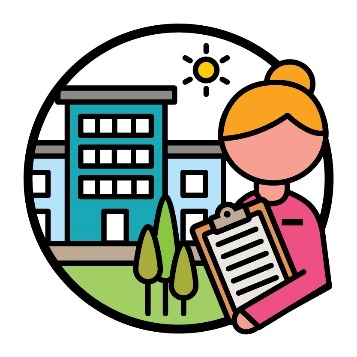 យើងក៏នឹងធ្វើឱ្យប្រាកដថាបុគ្គលិក និង ដៃគូ NDIS របស់យើងយល់ថាពាក្យទាំងនេះមានន័យដូចម្តេចផងដែរ។ដៃគូ NDIS គឺជាមនុស្សដែលជួយអ្នកដទៃទៀតឱ្យស្វែងរក និងប្រើប្រាស់សេវាកម្មនានា។នៅក្នុងផែនការសកម្មភាពនេះ យើងគ្រាន់តែហៅពួកគេថាជាដៃគូរបស់យើង។យើងក៏នឹងធ្វើឱ្យប្រាកដថាបុគ្គលិក និង ដៃគូ NDIS របស់យើងយល់ថាពាក្យទាំងនេះមានន័យដូចម្តេចផងដែរ។ដៃគូ NDIS គឺជាមនុស្សដែលជួយអ្នកដទៃទៀតឱ្យស្វែងរក និងប្រើប្រាស់សេវាកម្មនានា។នៅក្នុងផែនការសកម្មភាពនេះ យើងគ្រាន់តែហៅពួកគេថាជាដៃគូរបស់យើង។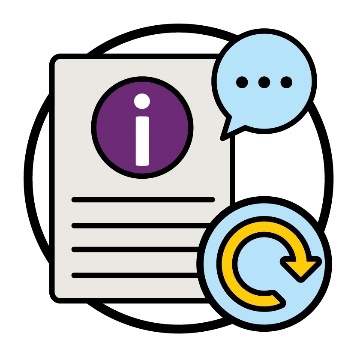 យើងនឹងធ្វើបច្ចុប្បន្នភាពព័ត៌មាន និងសេវាកម្មនានាដើម្បីបញ្ចូលពាក្យដែលមានសុវត្ថិភាពសម្រាប់វប្បធម៌ទាំងអស់។យើង​នឹង​ពិនិត្យ​មើល​ថា​តើ​សកម្មភាព​នេះ​ដំណើរការ​ដោយ​ការ​តាមដាន​នូវ​អ្វី​ដែល​យើង​ធ្វើ​បច្ចុប្បន្នភាព។យើងនឹងធ្វើបច្ចុប្បន្នភាពព័ត៌មាន និងសេវាកម្មនានាដើម្បីបញ្ចូលពាក្យដែលមានសុវត្ថិភាពសម្រាប់វប្បធម៌ទាំងអស់។យើង​នឹង​ពិនិត្យ​មើល​ថា​តើ​សកម្មភាព​នេះ​ដំណើរការ​ដោយ​ការ​តាមដាន​នូវ​អ្វី​ដែល​យើង​ធ្វើ​បច្ចុប្បន្នភាព។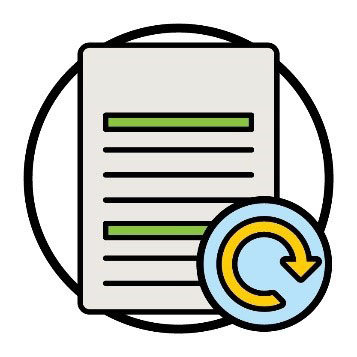 យើងនឹងធ្វើបច្ចុប្បន្នភាពគោលការណ៍ណែនាំរបស់យើងអំពីរបៀបដែល NDIS ដំណើរការ។យើងនឹងរួមបញ្ចូលព័ត៌មានអំពីរបៀប៖ឱ្យមានសុវត្ថិភាពសម្រាប់វប្បធម៌ទាំងអស់ប្រើពាក្យដែលអ្នកចូលរួមយល់មានលក្ខណៈរួមបញ្ចូល។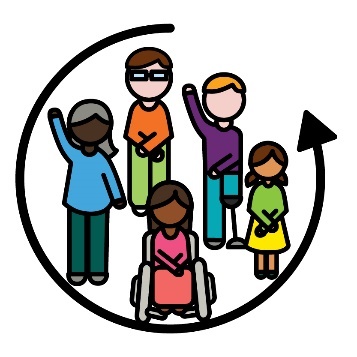 នៅពេលអ្វីមួយដែលរួមបញ្ចូល នោះមនុស្សគ្រប់រូប៖អាចចូលរួម មានអារម្មណ៍ថាពួកគេជាកម្មសិទ្ធិ។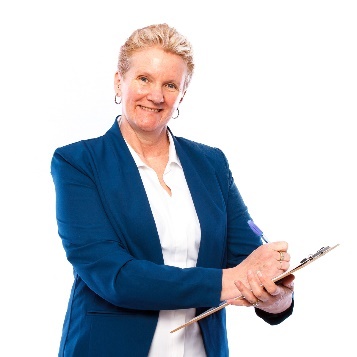 យើង​នឹង​ពិនិត្យ​មើល​ថា​តើ​សកម្មភាព​នេះ​ដំណើរការ​ឬ​អត់​ ដោយ​ការ​តាម​ដាន​៖ចំនួនគោលការណ៍ណែនាំប៉ុន្មានដែលយើងធ្វើបច្ចុប្បន្នភាពគោលការណ៍ណែនាំមួយណាដែលគាំទ្រអ្វីដែលអ្នកចូលរួម CALD ត្រូវការ។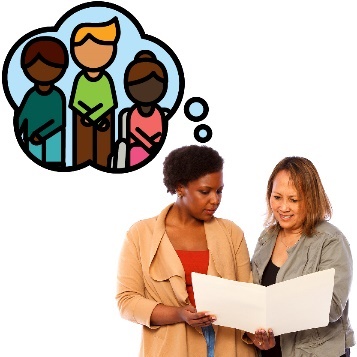 យើងនឹងគាំទ្រ អ្នករៀបចំផែនការ NDIA ឱ្យយល់ដឹងកាន់តែច្បាស់អំពីអ្វីដែលអ្នកចូលរួម CALD ត្រូវការ។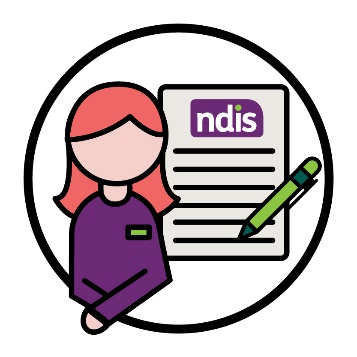 អ្នករៀបចំផែនការនៃ NDIA គឺជាមនុស្សម្នាក់ដែល៖បង្កើតផែនការថ្មីៗផ្លាស់ប្តូរផែនការ។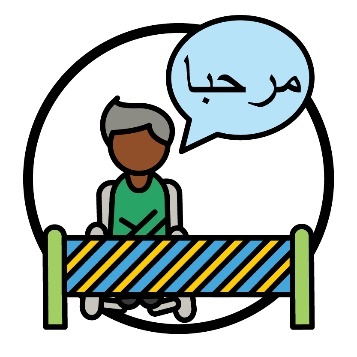 នេះរួមបញ្ចូលទាំងព័ត៌មានអំពីរបៀបគាំទ្រអ្នកចូលរួម CALD នៅពេលដែលភាសាជា ឧបសគ្គ។ឧបសគ្គគឺជាអ្វីមួយដែលបញ្ឈប់អ្នកមិនឱ្យធ្វើអ្វីមួយដែលអ្នក៖ត្រូវការធ្វើ ចង់​ធ្វើ។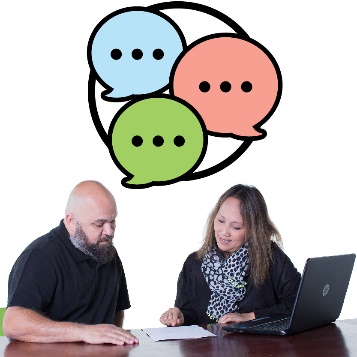 យើងនឹងធ្វើឱ្យប្រាកដថា អ្នករៀបចំផែនការទាំងឡាយដឹងអំពីរបៀបស្វែងរក និងប្រើប្រាស់ព័ត៌មានជាភាសាខុសៗគ្នា។យើងនឹងពិនិត្យមើលថាតើសកម្មភាពនេះដំណើរការឬអត់ ដោយតាមដានចំនួនអ្នកចូលរួម CALD ប៉ុន្មាននាក់ដែល៖ប្រើប្រាស់ព័ត៌មាន NDIS ជាភាសាខុសៗគ្នា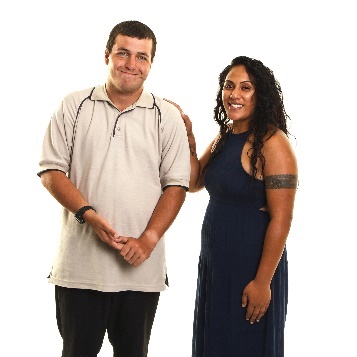 ទទួលបានការគាំទ្រនានាដែលពួកគេត្រូវការ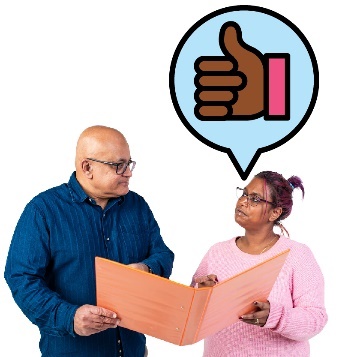 ចែករំលែកថាពួកគេមានបទពិសោធន៍ល្អជាមួយអ្នករៀបចំផែនការរបស់ពួកគេ។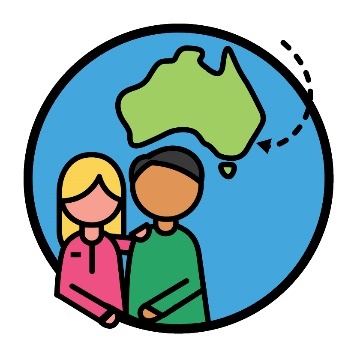 យើង​នឹង​ចែករំលែក​ព័ត៌មាន​ជាមួយ​បុគ្គលិក និង​ដៃគូ​របស់​យើង​អំពី​របៀប​ជួយគាំទ្រ​មនុស្ស​ដែល​ទើប​មក​ដល់ប្រទេសអូស្ត្រាលី។នេះរួមបញ្ចូលទាំងការគាំទ្រដែលមានសុវត្ថិភាពសម្រាប់ ជនភៀសខ្លួន។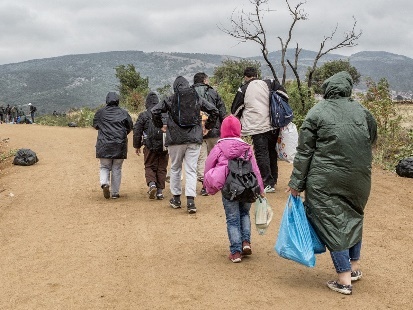 ជនភៀសខ្លួន គឺជានរណាម្នាក់ដែលត្រូវបានគេបង្ខំឱ្យចាកចេញពីប្រទេសរបស់ខ្លួន៖ដោយសារតែអំពើហិង្សា - នៅពេលដែលនរណាម្នាក់ធ្វើឱ្យអ្នកឈឺចាប់ដូច្នេះពួកគេអាចរក្សាសុវត្ថិភាព។ជនភៀសខ្លួន គឺជានរណាម្នាក់ដែលត្រូវបានគេបង្ខំឱ្យចាកចេញពីប្រទេសរបស់ខ្លួន៖ដោយសារតែអំពើហិង្សា - នៅពេលដែលនរណាម្នាក់ធ្វើឱ្យអ្នកឈឺចាប់ដូច្នេះពួកគេអាចរក្សាសុវត្ថិភាព។ជនភៀសខ្លួន គឺជានរណាម្នាក់ដែលត្រូវបានគេបង្ខំឱ្យចាកចេញពីប្រទេសរបស់ខ្លួន៖ដោយសារតែអំពើហិង្សា - នៅពេលដែលនរណាម្នាក់ធ្វើឱ្យអ្នកឈឺចាប់ដូច្នេះពួកគេអាចរក្សាសុវត្ថិភាព។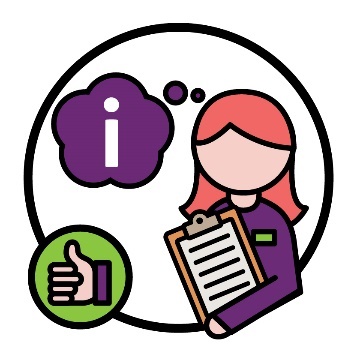 យើងនឹងធ្វើឱ្យប្រាកដថាបុគ្គលិក និងដៃគូរបស់យើងកាន់តែច្រើនអាចស្វែងរក និងប្រើប្រាស់ព័ត៌មាននេះ។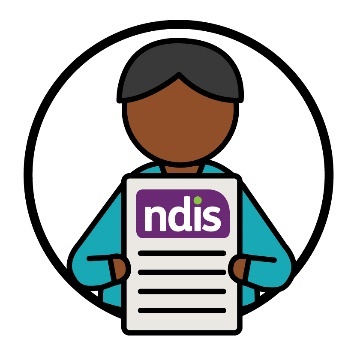 យើងនឹងពិនិត្យមើលថាតើសកម្មភាពនេះដំណើរការឬអត់ដោយជនភៀសខ្លួន និងមនុស្សប៉ុន្មាននាក់ដែលទើបមកដល់ប្រទេសអូស្ត្រាលី៖ចូលរួមក្នុង NDISប្រើប្រាស់ NDIS។យើងនឹងពិនិត្យមើលថាតើសកម្មភាពនេះដំណើរការឬអត់ដោយជនភៀសខ្លួន និងមនុស្សប៉ុន្មាននាក់ដែលទើបមកដល់ប្រទេសអូស្ត្រាលី៖ចូលរួមក្នុង NDISប្រើប្រាស់ NDIS។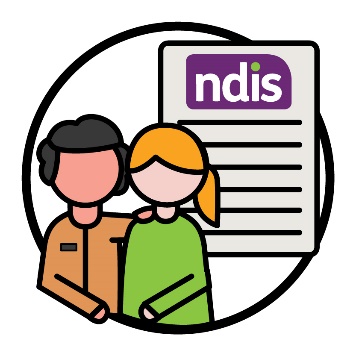 យើង​នឹង​ធ្វើ​ការ​ជាមួយ​អង្គការ​រដ្ឋាភិបាល​ផ្សេង​ទៀត ដើម្បី​ជួយគាំទ្រ​ប្រជាជន​ឱ្យ​បាន​កាន់​តែ​ប្រសើរ​ក្នុង​ការ​ចូល​រួម​ក្នុង NDIS។យើង​នឹង​ធ្វើ​ការ​ជាមួយ​អង្គការ​រដ្ឋាភិបាល​ផ្សេង​ទៀត ដើម្បី​ជួយគាំទ្រ​ប្រជាជន​ឱ្យ​បាន​កាន់​តែ​ប្រសើរ​ក្នុង​ការ​ចូល​រួម​ក្នុង NDIS។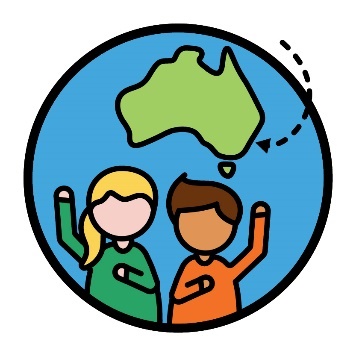 នេះ​រួម​មាន៖ជនភៀសខ្លួនមនុស្សដែលមកដល់ប្រទេសអូស្ត្រាលី។នេះ​រួម​មាន៖ជនភៀសខ្លួនមនុស្សដែលមកដល់ប្រទេសអូស្ត្រាលី។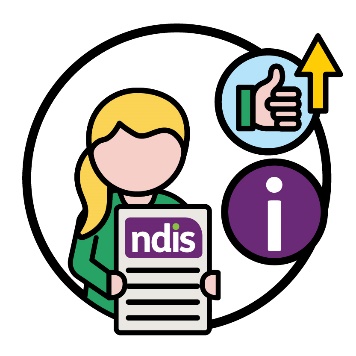 យើងនឹងប្រើប្រាស់ព័ត៌មានអំពីមនុស្សដែលទើបមកដល់ប្រទេសអូស្ត្រាលី ដើម្បីធ្វើឱ្យវាកាន់តែងាយស្រួលសម្រាប់ពួកគេក្នុងការចូលរួមក្នុង NDIS។នេះរួមបញ្ចូលទាំង ការវាយតម្លៃ ដែលពួកគេបានធ្វើ។យើងនឹងប្រើប្រាស់ព័ត៌មានអំពីមនុស្សដែលទើបមកដល់ប្រទេសអូស្ត្រាលី ដើម្បីធ្វើឱ្យវាកាន់តែងាយស្រួលសម្រាប់ពួកគេក្នុងការចូលរួមក្នុង NDIS។នេះរួមបញ្ចូលទាំង ការវាយតម្លៃ ដែលពួកគេបានធ្វើ។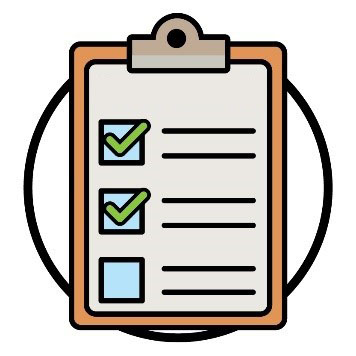 ការវាយតម្លៃគឺជារបៀបដែលយើងពិចារណា៖ ថាពិការភាពរបស់អ្នកប៉ះពាល់ដល់ជីវិតរបស់អ្នកប៉ុនណាដែរការគាំទ្រអ្វីខ្លះដែលអ្នកត្រូវការពី NDIS។ការវាយតម្លៃគឺជារបៀបដែលយើងពិចារណា៖ ថាពិការភាពរបស់អ្នកប៉ះពាល់ដល់ជីវិតរបស់អ្នកប៉ុនណាដែរការគាំទ្រអ្វីខ្លះដែលអ្នកត្រូវការពី NDIS។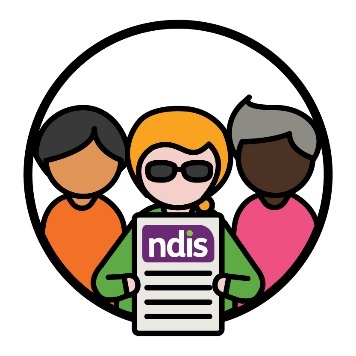 យើងនឹងពិនិត្យមើលថាតើសកម្មភាពនេះដំណើរការឬអត់ ដោយចំនួនជនភៀសខ្លួន និងមនុស្សដែលទើបមកដល់ប្រទេសអូស្ត្រាលីប៉ុន្មាននាក់ដែលចូលរួមក្នុង NDIS។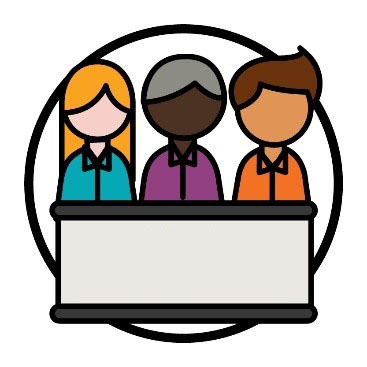 យើងនឹងធ្វើការជាមួយ គណៈកម្មការគុណភាព និងការការពារ NDIS ដើម្បីបង្កើតបទបញ្ញត្តិថ្មីៗសម្រាប់របៀបដែលយើងនឹងធ្វើការ។យើងហៅពួកគេថាគណៈកម្មការ NDIS។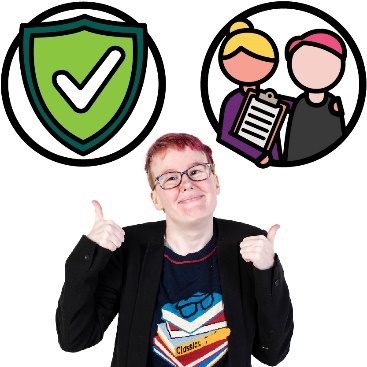 គណៈកម្មការ NDIS ធ្វើឱ្យប្រាកដថាមនុស្សដែលមានពិការភាពដែលចូលរួមក្នុង NDIS៖មានសុវត្ថិភាព ទទួលបានសេវាកម្មល្អៗ។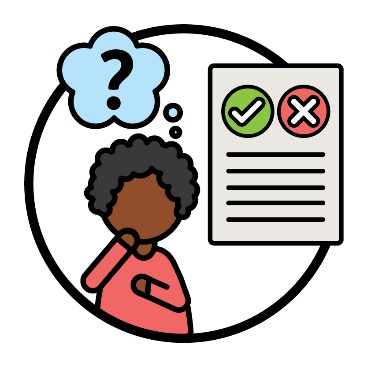 បទប្បញ្ញត្តិទាំងនេះនឹងជួយមនុស្ស CALD ដែលមានពិការភាព៖ចែករំលែកគំនិតរបស់ពួកគេជាមួយយើងចោទជាសំណួរលើការសម្រេចចិត្តនានាដែល NDIA ធ្វើ។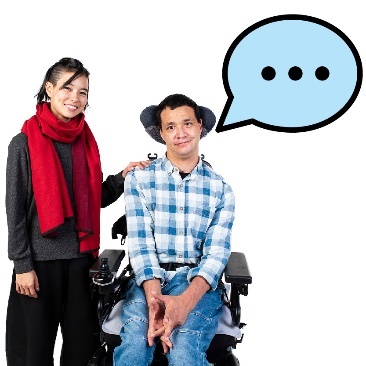 យើងនឹងពិចារណាអំពីវិធីដ៏ល្អបំផុតដើម្បីជួយដល់មនុស្ស CALD ដែលមានពិការភាព ដើម្បីចែករំលែកគំនិតរបស់ពួកគេ។យើងនឹងពិចារណាអំពីវិធីដ៏ល្អបំផុតដើម្បីជួយដល់មនុស្ស CALD ដែលមានពិការភាព ដើម្បីចែករំលែកគំនិតរបស់ពួកគេ។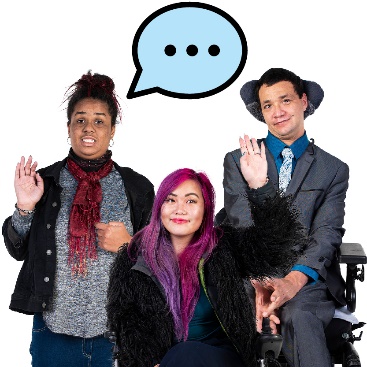 យើងនឹងពិនិត្យមើលថាតើសកម្មភាពនេះដំណើរការឬអត់ ដោយមនុស្ស CALD ដែលមានពិការភាពចំនួនប៉ុន្មាននាក់ ដែលចែករំលែកបទពិសោធន៍របស់ពួកគេជាមួយយើង។យើងនឹងពិនិត្យមើលថាតើសកម្មភាពនេះដំណើរការឬអត់ ដោយមនុស្ស CALD ដែលមានពិការភាពចំនួនប៉ុន្មាននាក់ ដែលចែករំលែកបទពិសោធន៍របស់ពួកគេជាមួយយើង។យើងនឹងពិនិត្យមើលថាតើសកម្មភាពនេះដំណើរការឬអត់ ដោយមនុស្ស CALD ដែលមានពិការភាពចំនួនប៉ុន្មាននាក់ ដែលចែករំលែកបទពិសោធន៍របស់ពួកគេជាមួយយើង។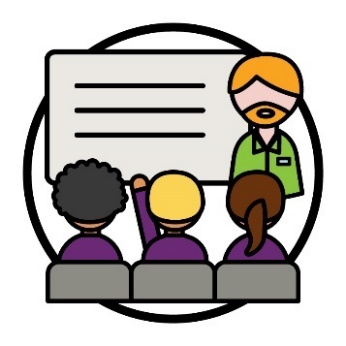 យើងនឹងបង្កើតកម្មវិធីបណ្តុះបណ្តាលថ្មីមួយសម្រាប់បុគ្គលិក និងដៃគូរបស់យើង។យើងនឹងធ្វើការជាមួយអង្គការសហគមន៍ និងអង្គការ
រដ្ឋាភិបាលនានាដើម្បីបង្កើតកម្មវិធីនេះ។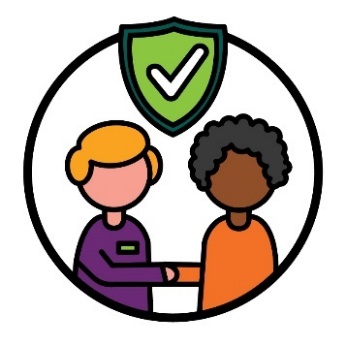 ការបណ្តុះបណ្តាលនឹងជួយបុគ្គលិក និងដៃគូរបស់យើងឱ្យរៀនសូត្រអំពីរបៀបភ្ជាប់ទំនាក់ទំនងប្រកបដោយសុវត្ថិភាពជាមួយប្រជាជន CALD។យើងនឹងពិនិត្យមើលថាតើសកម្មភាពនេះដំណើរការឬអត់ ដោយបុគ្គលិក និងដៃគូរបស់យើងប៉ុន្មាននាក់ដែល៖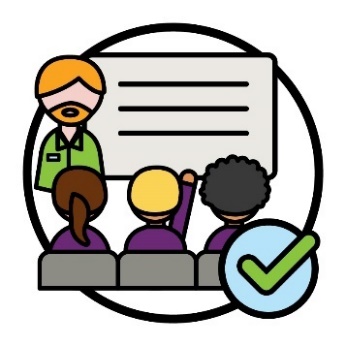 បញ្ចប់ការបណ្តុះបណ្តាល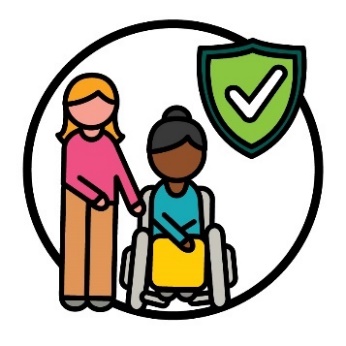 យល់ដឹងអំពីរបៀបគាំទ្រមនុស្សតាមរបៀបដែលមានសុវត្ថិភាពសម្រាប់វប្បធម៌ទាំងអស់។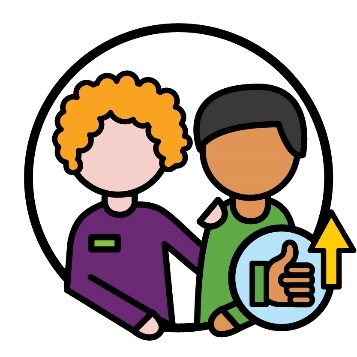 យើងក៏នឹងពិនិត្យមើលថាតើសកម្មភាពនេះដំណើរការឬអត់ ដោយអ្នកចូលរួម CALD ប្រាប់យើងថាពួកគេមានបទពិសោធន៍កាន់តែប្រសើរជាមួយបុគ្គលិក និងដៃគូរបស់យើង។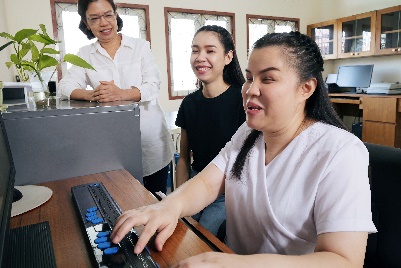 យើងនឹងគាំទ្រប្រជាជន CALD បន្ថែមទៀតដើម្បីធ្វើការឱ្យយើង។នេះរួមបញ្ចូលទាំងជនប្រជាជន CALD ដែលមានពិការភាព។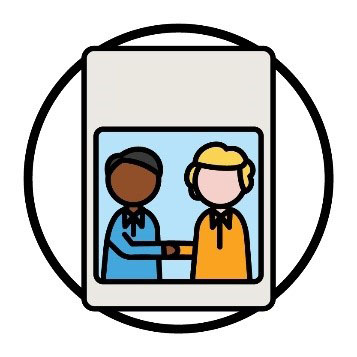 យើងក៏នឹងបង្កើតផែនការមួយដើម្បីចែករំលែកពីរបៀបដែលយើងនឹងជួលបុគ្គលិក CALD បន្ថែមទៀត។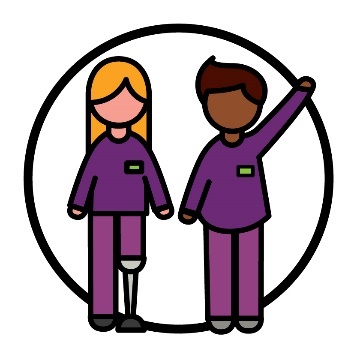 យើងនឹងពិនិត្យមើលថាតើសកម្មភាពនេះដំណើរការឬអត់ ដោយបុគ្គលិក NDIA ប៉ុន្មាននាក់ដែល៖មានពិការភាពមកពីសាវតា CALD។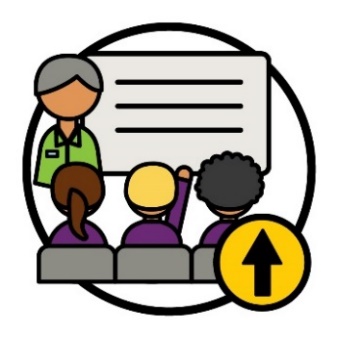 យើងនឹងធ្វើការជាមួយអ្នកដទៃដើម្បីផ្តល់កម្មវិធីបណ្តុះបណ្តាលបន្ថែមទៀតដល់បុគ្គលិក និងដៃគូរបស់យើង។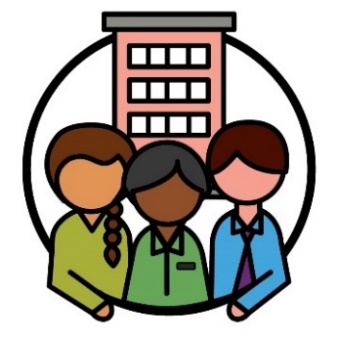 ដើម្បីធ្វើការនេះ យើងនឹងធ្វើការជាមួយអង្គការសហគមន៍ និងអង្គការរដ្ឋាភិបាលនានា។យើងនឹងធ្វើឱ្យប្រាកដថាការបណ្តុះបណ្តាលនេះជួយបុគ្គលិក និងដៃគូរបស់យើងឱ្យដឹងពីរបៀបផ្តល់ការគាំទ្រនានាដែល៖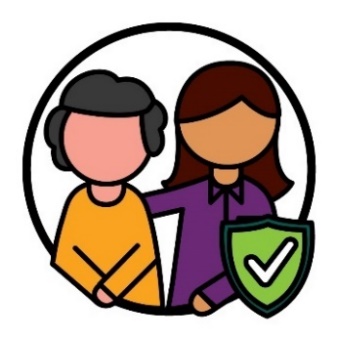 មានសុវត្ថិភាពសម្រាប់វប្បធម៌ទាំងអស់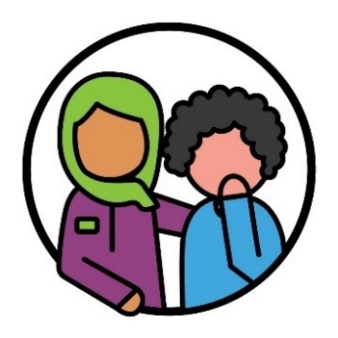 ជួយមនុស្សដែលបានជួបប្រទះ ការតក់ស្លុត។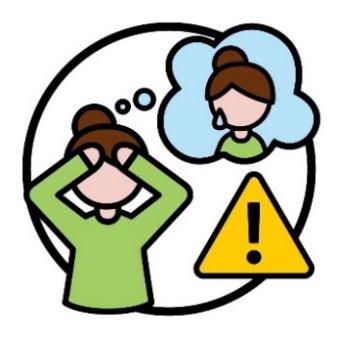 ភាពតក់ស្លុតគឺជារបៀបដែលអ្នកមានអារម្មណ៍មិនល្អលើអ្វីមួយដែលបានកើតឡើងដល់អ្នក។ ឧទាហរណ៍ អ្នកអាចមានអារម្មណ៍ភ័យខ្លាច ឬតានតឹង។ភាពតក់ស្លុតអាចប៉ះពាល់ដល់មនុស្សតាមរបៀបខុសៗគ្នា។យើងនឹងពិនិត្យមើលថាតើសកម្មភាពនេះដំណើរការឬអត់ ដោយចំនួនប៉ុន្មាននាក់នៃ៖យើងនឹងពិនិត្យមើលថាតើសកម្មភាពនេះដំណើរការឬអត់ ដោយចំនួនប៉ុន្មាននាក់នៃ៖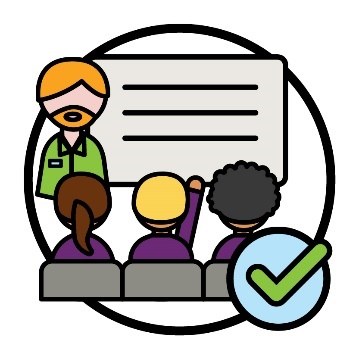 បុគ្គលិក និងដៃគូនានាដែលបញ្ចប់វគ្គបណ្តុះ
បណ្តាលនេះ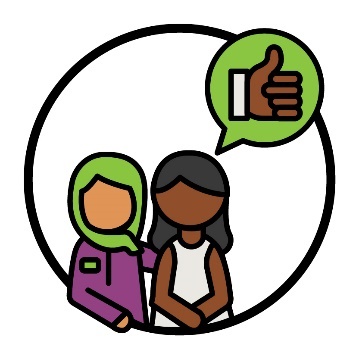 អ្នកចូលរួម CALD ដែលចែករំលែកបទពិសោធន៍ល្អៗជាមួយបុគ្គលិក និងដៃគូរបស់យើង។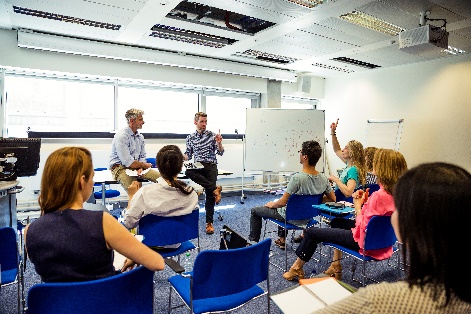 យើងនឹងបណ្តុះបណ្តាលបុគ្គលិក និងដៃគូរបស់យើងអំពីរបៀបប្រើប្រាស់ជំនួយផ្នែកភាសា។នេះរួមបញ្ចូលទាំង អ្នកបកប្រែផ្ទាល់មាត់។ 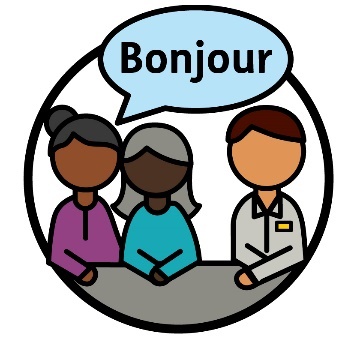 អ្នកបកប្រែផ្ទាល់មាត់ គឺជាអ្នកណាម្នាក់ដែល៖ប្រើប្រាស់ភាសារបស់អ្នកជួយអ្នកក្នុងការប្រាស្រ័យទាក់ទងជាមួយអ្នកដទៃជួយឱ្យអ្នកយល់ដឹងពីអ្វីមួយដែលអ្នកណាម្នាក់និយាយ។នេះនឹងធ្វើឱ្យប្រាកដថាបុគ្គលិក និងដៃគូរបស់យើង៖នេះនឹងធ្វើឱ្យប្រាកដថាបុគ្គលិក និងដៃគូរបស់យើង៖នេះនឹងធ្វើឱ្យប្រាកដថាបុគ្គលិក និងដៃគូរបស់យើង៖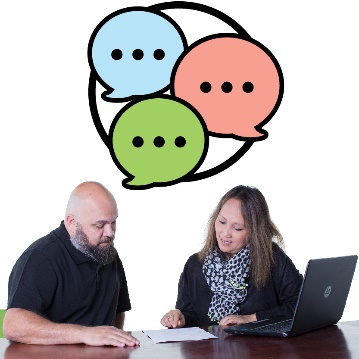 ដឹងពីរបៀបស្វែងរក និងប្រើប្រាស់ជំនួយផ្នែកភាសាដឹងពីរបៀបស្វែងរក និងប្រើប្រាស់ជំនួយផ្នែកភាសា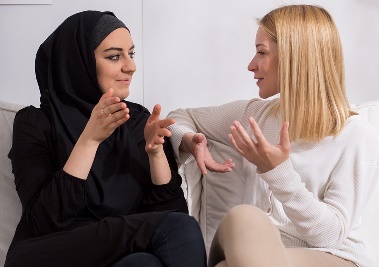 ទំនាក់ទំនងកាន់តែប្រសើរជាមួយអ្នកបកប្រែផ្ទាល់មាត់។ទំនាក់ទំនងកាន់តែប្រសើរជាមួយអ្នកបកប្រែផ្ទាល់មាត់។យើងនឹងពិនិត្យមើលថាតើសកម្មភាពនេះដំណើរការឬអត់ដោយតាមដានចំនួនប៉ុន្មាននាក់នៃ៖យើងនឹងពិនិត្យមើលថាតើសកម្មភាពនេះដំណើរការឬអត់ដោយតាមដានចំនួនប៉ុន្មាននាក់នៃ៖បុគ្គលិក និងដៃគូនានាដែលបញ្ចប់វគ្គបណ្តុះ
បណ្តាលនេះបុគ្គលិក និងដៃគូនានាដែលបញ្ចប់វគ្គបណ្តុះ
បណ្តាលនេះ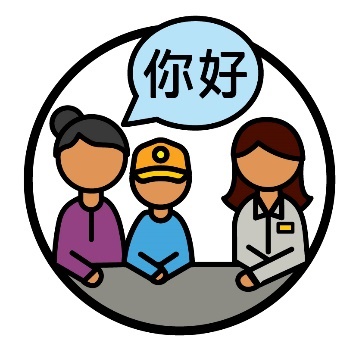 អ្នកចូលរួម CALD នានាដែលប្រើប្រាស់សេវាអ្នកបកប្រែផ្ទាល់មាត់។អ្នកចូលរួម CALD នានាដែលប្រើប្រាស់សេវាអ្នកបកប្រែផ្ទាល់មាត់។យើងនឹងបង្កើតផែនការមួយដើម្បីធ្វើឱ្យ NDIA ក្លាយជាកន្លែងធ្វើការដែល៖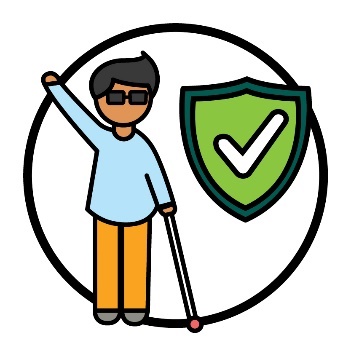 មានសុវត្ថិភាពសម្រាប់វប្បធម៌ទាំងអស់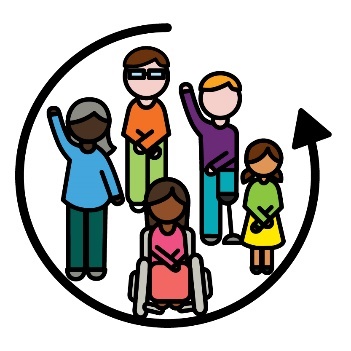 មានលក្ខណៈបញ្ចូល​។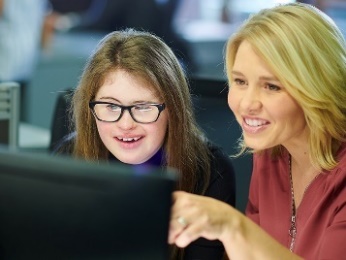 យើងនឹងពិនិត្យមើលថាតើសកម្មភាពនេះដំណើរការឬអត់ ដោយមនុស្ស CALD ចំនួនប៉ុន្មាននាក់ដែល៖បន្តធ្វើការឱ្យយើងអាចបង្កើន អាជីព របស់ពួកគេ។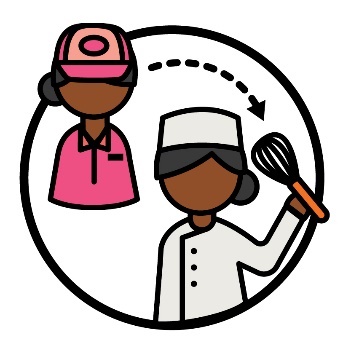 អាជីពគឺជាផ្លូវដែលអ្នកប្រកាន់យកនៅក្នុងផ្នែកការងារដែលអ្នកជ្រើសរើស។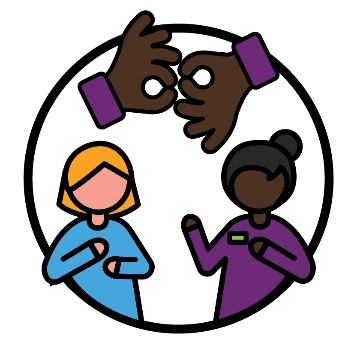 យើងនឹងបង្កើតក្រុមមួយសម្រាប់បុគ្គលិក និងដៃគូរបស់យើងដើម្បីចែករំលែកជំនាញរបស់ពួកគេជាមួយបុគ្គលិកផ្សេងទៀត។ឧទាហរណ៍ ជំនាញដូចជា Auslan។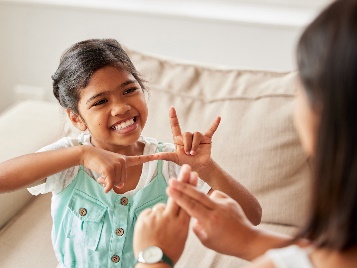 នេះមានន័យថា យើងអាចជួយមនុស្សថ្លង់ ឬមនុស្សដែលមានការពិបាកស្តាប់បានកាន់តែប្រសើរឡើង។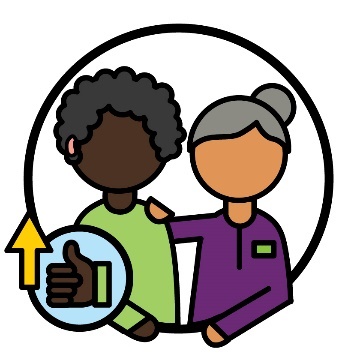 យើងនឹងពិនិត្យមើលថាតើសកម្មភាពនេះដំណើរការឬអត់ ដោយបុគ្គលិក និងដៃគូរបស់យើងប៉ុន្មាននាក់ដែលកាន់តែប្រសើរឡើងក្នុងការគាំទ្រដល់មនុស្សថ្លង់ ឬមនុស្សដែលមានការពិបាកស្តាប់។យើងក៏នឹងពិនិត្យមើលថាតើសកម្មភាពនេះដំណើរការឬអត់ ដោយស្តាប់នូវអ្វីដែលមនុស្សថ្លង់ ឬមនុស្សដែលមានការពិបាកស្តាប់ចែករំលែក៖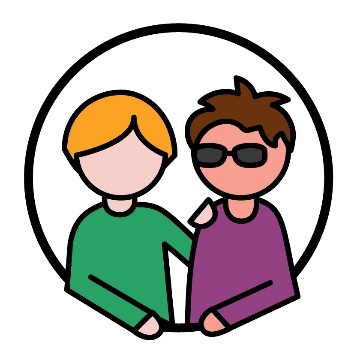 តើយើងគាំទ្រពួកគេបានល្អដែរ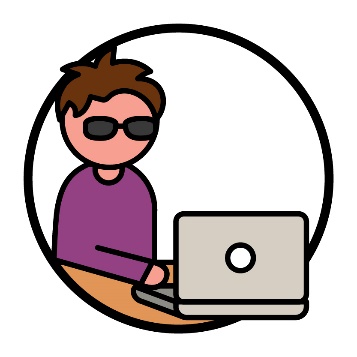 ងាយស្រួលស្វែងរក និងប្រើប្រាស់ការគាំទ្រ NDIS ដូចម្តេចដែរ។យើងនឹងបង្កើតគោលការណ៍ណែនាំថ្មីៗអំពីរបៀបធ្វើ៖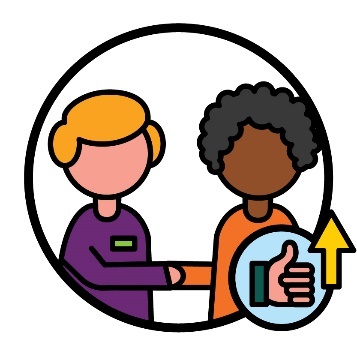 ការភ្ជាប់ទំនាក់ទំនងបានល្អបំផុតជាមួយប្រជាជន CALD ដែលមានពិការភាព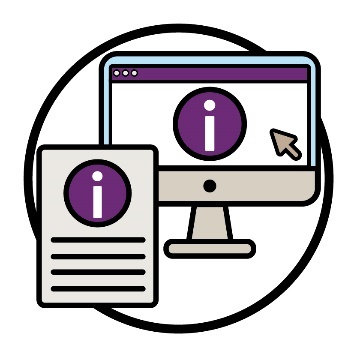 ចែករំលែកព័ត៌មានតាមវិធីខុសៗគ្នា។ដើម្បីបង្កើតគោលការណ៍ណែនាំទាំងនេះ យើងនឹងធ្វើការជាមួយ៖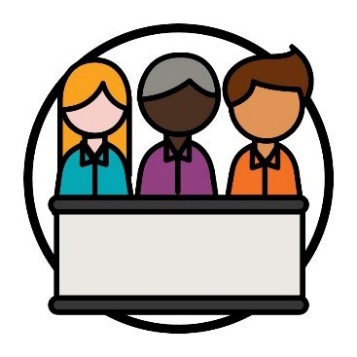 គណៈកម្មការ NDIS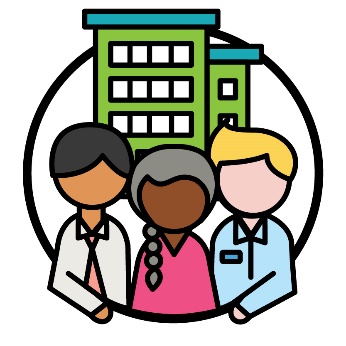 អង្គការនានាដែលគាំទ្រប្រជាជន CALD ដែលមានពិការភាព។យើងនឹងប្រើប្រាស់គោលការណ៍ណែនាំទាំងនេះ ដើម្បីទំនាក់ទំនងកាន់តែប្រសើរជាមួយ CALD៖យើងនឹងប្រើប្រាស់គោលការណ៍ណែនាំទាំងនេះ ដើម្បីទំនាក់ទំនងកាន់តែប្រសើរជាមួយ CALD៖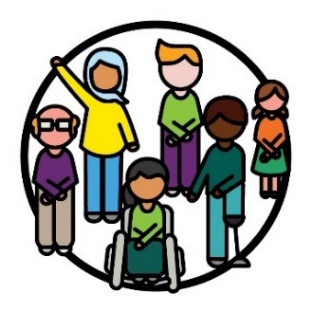 អ្នកចូលរួមអ្នកចូលរួម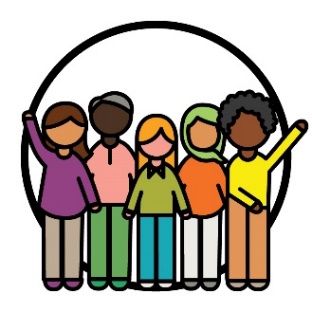 សហគមន៍។សហគមន៍។យើងនឹងពិនិត្យមើលថាតើសកម្មភាពនេះដំណើរការឬអត់ ដោយស្តាប់៖យើងនឹងពិនិត្យមើលថាតើសកម្មភាពនេះដំណើរការឬអត់ ដោយស្តាប់៖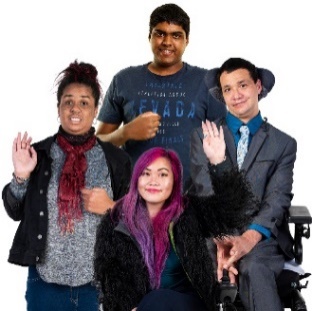 អ្នកចូលរួម CALD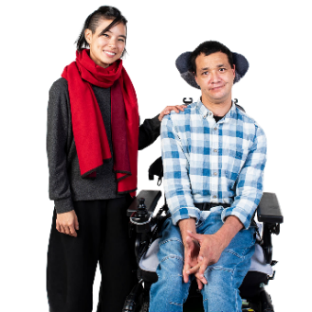 មនុស្សដែលគាំទ្រប្រជាជន CALD ដែលមានពិការភាព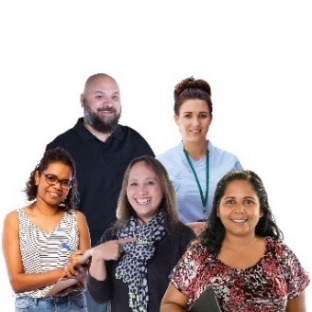 អ្នកផ្តល់សេវានានា។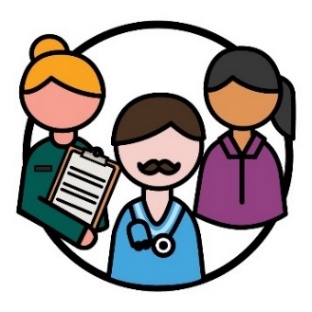 អ្នកផ្តល់សេវានានាដែលគាំទ្រមនុស្សដែលមានភាពពិការ ដោយការផ្តល់សេវាកម្ម។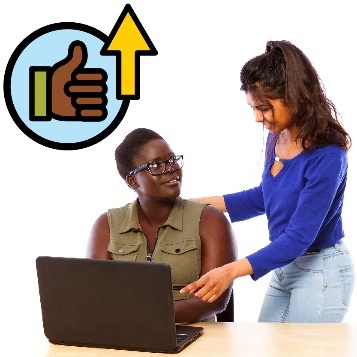 យើងនឹងធ្វើឱ្យវាកាន់តែងាយស្រួលសម្រាប់បណ្ដា
សហគមន៍ CALD ក្នុងការប្រើប្រាស់សេវាកម្មអនឡាញរបស់យើង។ឧទាហរណ៍ គេហទំព័រ NDIS។យើងនឹងធ្វើការលើរឿងនេះតាមរយៈ៖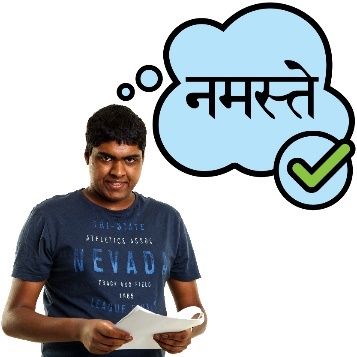 ការចែករំលែកព័ត៌មានជាភាសាដែលប្រជាជន CALD យល់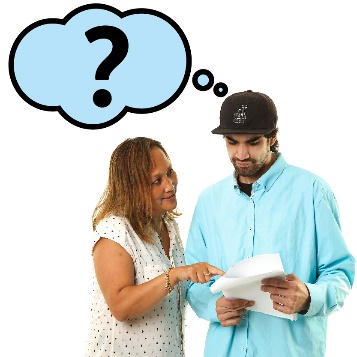 ការគាំទ្រដល់ប្រជាជន CALD នៅពេលយើងចែករំលែកព័ត៌មានជាភាសាដែលពួកគេមិនចេះ។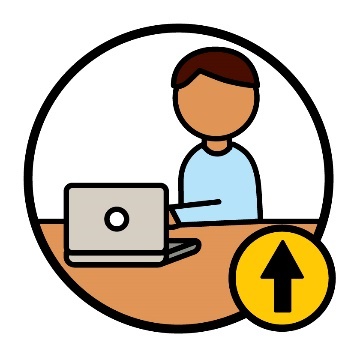 យើងនឹងពិនិត្យមើលថាតើសកម្មភាពនេះដំណើរការឬអត់ ដោយមនុស្ស CALD ប៉ុន្មាននាក់ថែមទៀតដែលប្រើប្រាស់សេវាកម្មអនឡាញរបស់យើង។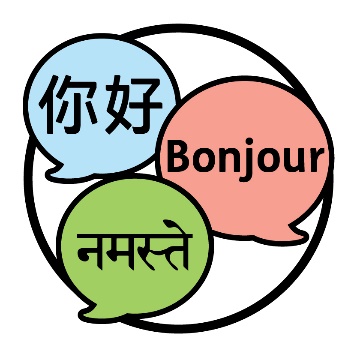 យើងនឹងបង្កើតគោលការណ៍ណែនាំអំពីភាសាណាខ្លះដែលយើងត្រូវចែករំលែកព័ត៌មានអំពី NDIS។នេះមានន័យថាប្រជាជន CALD កាន់តែច្រើនអាចយល់ដឹងពី NDIS។ដើម្បីបង្កើតគោលការណ៍ណែនាំទាំងនេះ យើងនឹងធ្វើការជាមួយ៖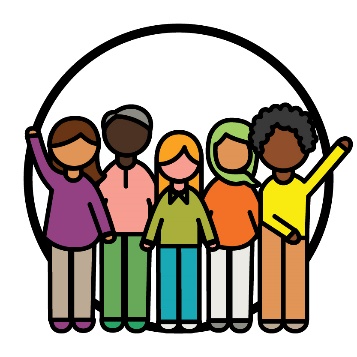 សហគមន៍ CALDគណៈកម្មការ NDISអង្គការនានាដែលគាំទ្រប្រជាជន CALD ដែលមានពិការភាព។យើងនឹងពិនិត្យមើលថាតើសកម្មភាពនេះដំណើរការឬអត់ ដោយចំនួនប៉ុន្មាននាក់នៃ៖យើងនឹងពិនិត្យមើលថាតើសកម្មភាពនេះដំណើរការឬអត់ ដោយចំនួនប៉ុន្មាននាក់នៃ៖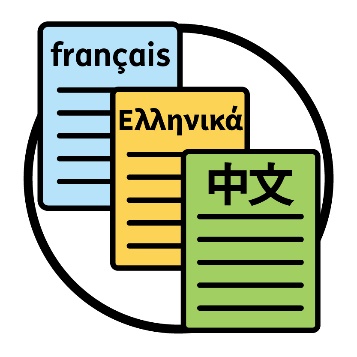 ឯកសារដែលយើងចែករំលែកជាភាសាផ្សេងៗដែលមិនមែនជាភាសាអង់គ្លេស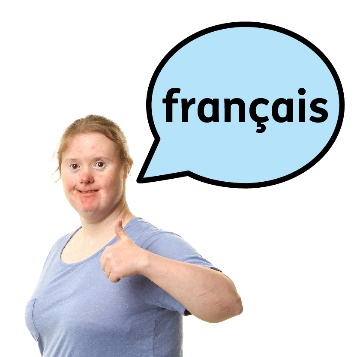 មនុស្ស CALD ប្រាប់យើងថាពួកគេអាចស្វែងរកព័ត៌មានអំពី NDIS ជាភាសារបស់ពួកគេ។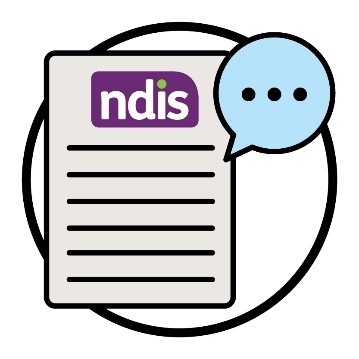 មានពាក្យមួយចំនួនដែលយើងប្រើប្រាស់ដើម្បីពន្យល់ NDIS។យើងនឹងបង្កើតធនធាននានាជាភាសាខុសៗគ្នា ដើម្បីពន្យល់ថាពាក្យទាំងនេះមានន័យដូចម្តេច។មានពាក្យមួយចំនួនដែលយើងប្រើប្រាស់ដើម្បីពន្យល់ NDIS។យើងនឹងបង្កើតធនធាននានាជាភាសាខុសៗគ្នា ដើម្បីពន្យល់ថាពាក្យទាំងនេះមានន័យដូចម្តេច។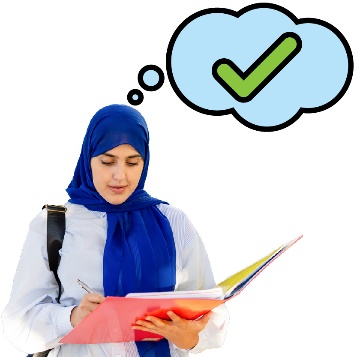 វានឹងជួយមនុស្សកាន់តែច្រើនឱ្យយល់ដឹងព័ត៌មានអំពី NDIS។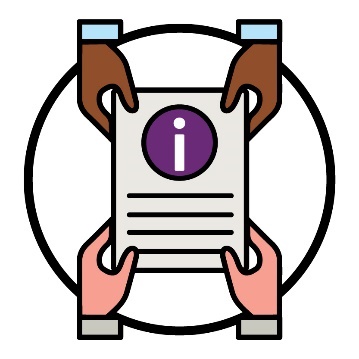 វាក៏នឹងជួយអ្នកបកប្រែផ្ទាល់មាត់ដើម្បីចែករំលែកព័ត៌មាន NDIS ជាមួយអ្នកចូលរួម CALD នានាផងដែរ។យើងនឹងពិនិត្យមើលថាតើសកម្មភាពនេះដំណើរការឬអត់ដោយអ្នកបកប្រែផ្ទាល់មាត់ប៉ុន្មាននាក់ដែល៖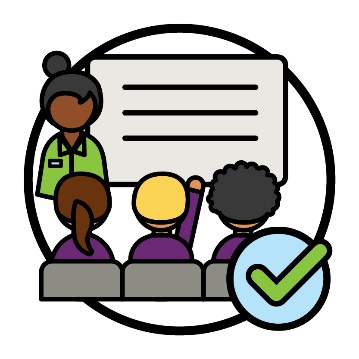 បញ្ចប់ការបណ្តុះបណ្តាលដើម្បីយល់ដឹងកាន់តែច្បាស់អំពី NDIS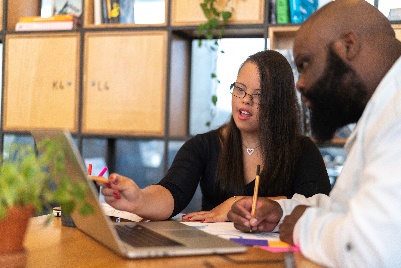 ប្រើប្រាស់ធនធាននានារបស់យើង។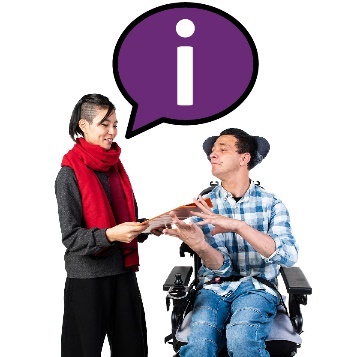 យើងនឹងចែករំលែកព័ត៌មានជាមួយប្រជាជន CALD អំពីរបៀបដែលពួកគេអាចស្វែងរក និងប្រើប្រាស់សេវាកម្មអ្នកបកប្រែផ្ទាល់មាត់។នេះរួមបញ្ចូលទាំង CALD៖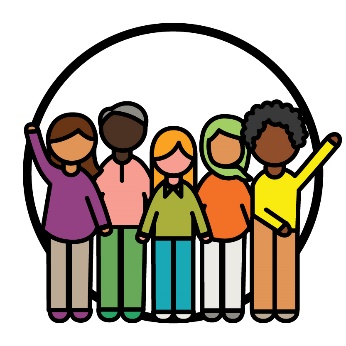 សហគមន៍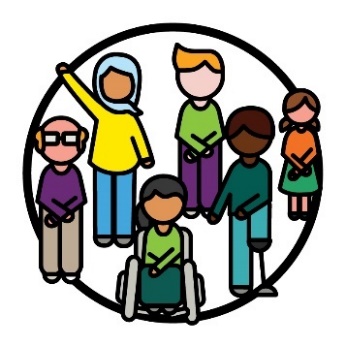 អ្នកចូលរួម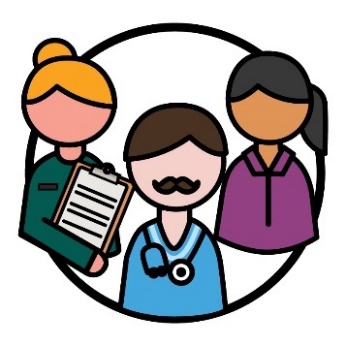 អ្នកផ្តល់សេវាកម្ម។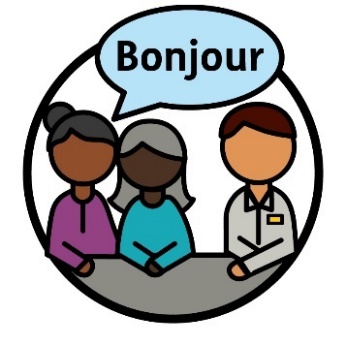 យើងនឹងពិនិត្យមើលថាតើសកម្មភាពនេះដំណើរការឬអត់ ដោយញឹកញាប់ប៉ុណ្ណាដែលមនុស្សប្រើប្រាស់សេវាកម្មអ្នកបកប្រែផ្ទាល់មាត់។នេះ​រួម​មាន៖អ្នកចូលរួម CALDបុគ្គលិក និងដៃគូនានារបស់យើងអ្នកផ្តល់សេវាកម្ម។យើងនឹងពិនិត្យមើលថាតើសកម្មភាពនេះដំណើរការឬអត់ ដោយញឹកញាប់ប៉ុណ្ណាដែលមនុស្សប្រើប្រាស់សេវាកម្មអ្នកបកប្រែផ្ទាល់មាត់។នេះ​រួម​មាន៖អ្នកចូលរួម CALDបុគ្គលិក និងដៃគូនានារបស់យើងអ្នកផ្តល់សេវាកម្ម។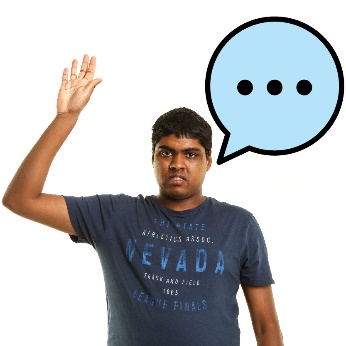 យើងក៏នឹងស្តាប់នូវអ្វីដែលពួកគេប្រាប់យើងអំពីបទពិសោធន៍របស់ពួកគេជាមួយនឹងសេវាកម្មទាំងនេះផងដែរ។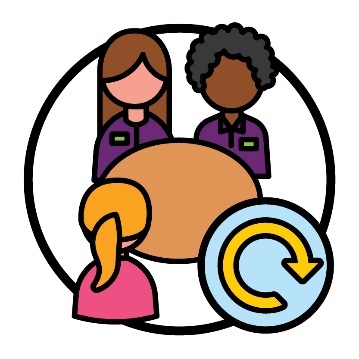 យើងនឹងធ្វើបច្ចុប្បន្នភាពវិធីដែលយើងរៀបចំផែនការ និងដំណើរការការប្រជុំជាមួយអ្នកចូលរួម CALD នានា។នេះ​រួម​មាន៖ ការប្រើប្រាស់អ្នកបកប្រែផ្ទាល់មាត់ នោះអ្នកចូលរួម CALD ចូលចិត្តមានការប្រជុំយូរជាងមុន។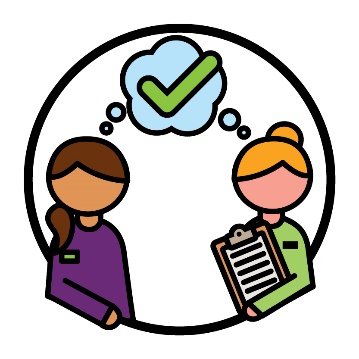 យើងនឹងធ្វើឱ្យប្រាកដថាបុគ្គលិក និងដៃគូរបស់យើងទាំងអស់យល់ដឹងពីរបៀបដែលយើងរៀបចំផែនការ និងដំណើរការកិច្ចប្រជុំទាំងនេះ។យើងនឹងពិនិត្យមើលថាតើសកម្មភាពនេះដំណើរការឬអត់ ដោយចំនួនប៉ុន្មាននាក់នៃ៖យើងនឹងពិនិត្យមើលថាតើសកម្មភាពនេះដំណើរការឬអត់ ដោយចំនួនប៉ុន្មាននាក់នៃ៖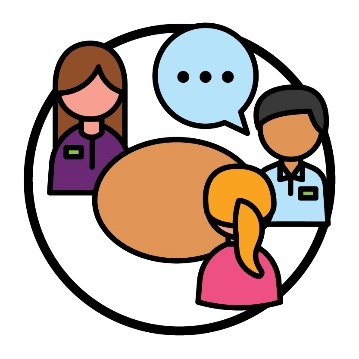 អ្នកបកប្រែផ្ទាល់មាត់ត្រូវបានប្រើប្រាស់នៅក្នុងកិច្ចប្រជុំដើម្បីគាំទ្រដល់អ្នកចូលរួម CALD នានា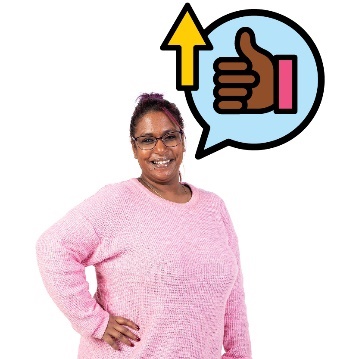 អ្នកចូលរួម CALD ប្រាប់យើងថា ពួកគេមានបទពិសោធន៍កាន់តែប្រសើរជាមួយអ្នកបកប្រែផ្ទាល់មាត់នៅឯកិច្ចប្រជុំរបស់ពួកគេ។អ្នកចូលរួម CALD ប្រាប់យើងថា ពួកគេមានបទពិសោធន៍កាន់តែប្រសើរជាមួយអ្នកបកប្រែផ្ទាល់មាត់នៅឯកិច្ចប្រជុំរបស់ពួកគេ។អ្នកចូលរួម CALD ប្រាប់យើងថា ពួកគេមានបទពិសោធន៍កាន់តែប្រសើរជាមួយអ្នកបកប្រែផ្ទាល់មាត់នៅឯកិច្ចប្រជុំរបស់ពួកគេ។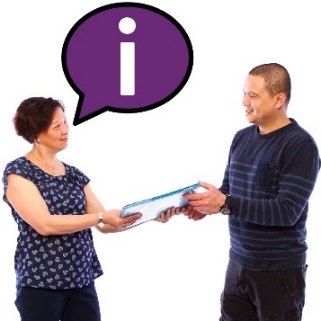 យើងនឹងធ្វើការជាមួយគណៈកម្មការ NDIS ដើម្បីចែករំលែកព័ត៌មានជាមួយអ្នកផ្តល់សេវាកម្មនានា។នេះរួមបញ្ចូលទាំងព័ត៌មានអំពីអ្វីខ្លះដែលអ្នកផ្តល់សេវាកម្មត្រូវធ្វើ ដើម្បីធ្វើឱ្យប្រាកដថាសេវាកម្មរបស់ពួកគេមានសុវត្ថិភាពសម្រាប់វប្បធម៌ទាំងអស់។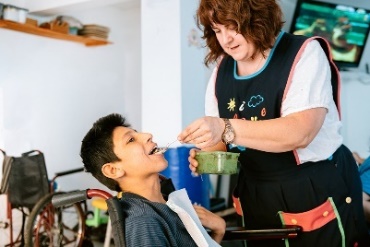 នេះនឹងមានន័យថាអ្នកផ្តល់សេវាកម្មកាន់តែច្រើនយល់ដឹងពីរបៀបគាំទ្រដល់អ្នកចូលរួម CALD តាមរបៀបដែលពួកគេត្រូវការ។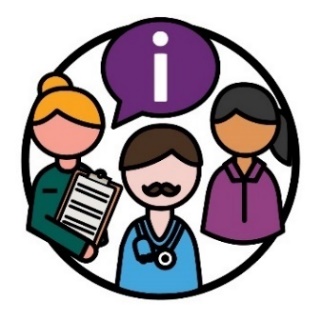 យើងនឹងពិនិត្យមើលថាតើសកម្មភាពនេះដំណើរការឬអត់ ដោយស្តាប់នូវអ្វីដែលអ្នកផ្តល់សេវាកម្មនិយាយអំពីព័ត៌មាននោះ។ឧទាហរណ៍ អ្វីដែលពួកគេត្រូវនិយាយអំពីរបៀបដែលព័ត៌មានគាំទ្រពួកគេបានល្អប៉ុនណាដើម្បី៖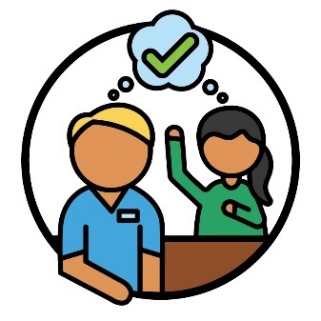 យល់ដឹងកាន់តែច្បាស់អំពីការគាំទ្រដែលប្រជាជន CALD ត្រូវការ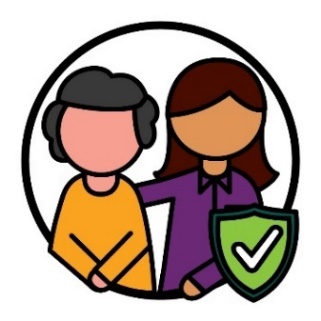 ផ្តល់សេវាកម្មនានាដែលមានសុវត្ថិភាពសម្រាប់វប្បធម៌ទាំងអស់។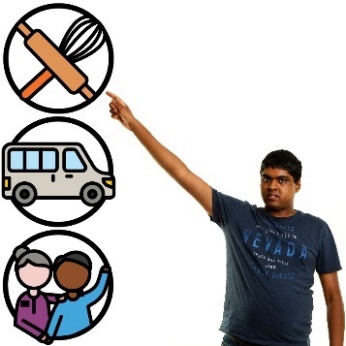 យើងនឹងធ្វើការជាមួយគណៈកម្មការ NDIS ដើម្បីគាំទ្រអ្នកចូលរួម CALD នានាឱ្យមានជម្រើស និងការគ្រប់គ្រងកាន់តែច្រើន។នេះរួមបញ្ចូលទាំងការចែករំលែកព័ត៌មានជាមួយអ្នកចូលរួម CALD នានាអំពីរបៀបដែលពួកគេអាច៖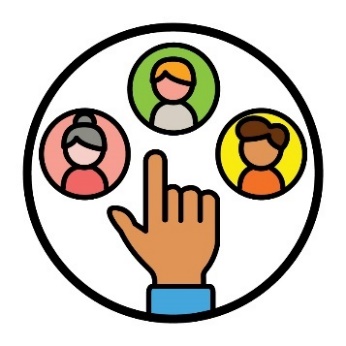 ជ្រើសរើសអ្នកផ្តល់សេវាកម្មផ្ទាល់ខ្លួនរបស់ពួកគេ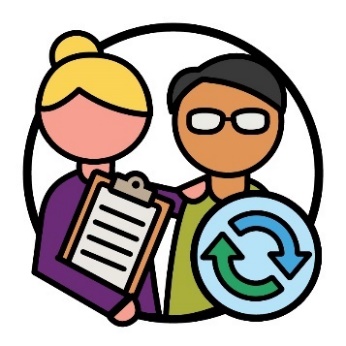 ផ្លាស់ប្តូរអ្នកផ្តល់សេវាកម្មរបស់ពួកគេ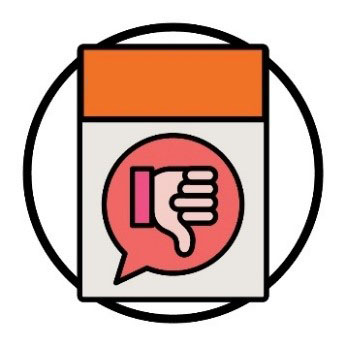 ដាក់​ពាក្យបណ្ដឹង។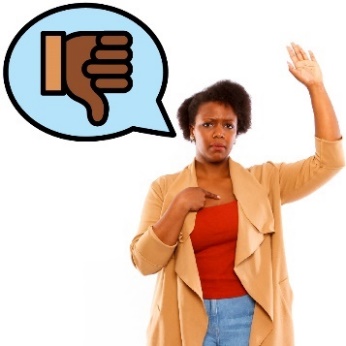 ពេលអ្នកដាក់ពាក្យបណ្ដឹង អ្នកប្រាប់អ្នកណាម្នាក់ថាមានអ្វីមួយ៖បានដំណើរការខុស កំពុងដំណើរការមិនបានល្អ។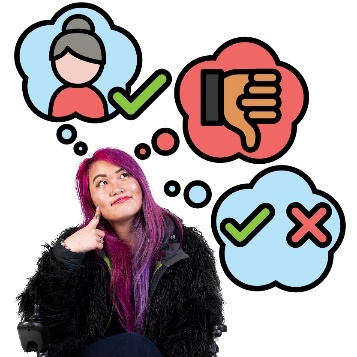 យើងនឹងពិនិត្យមើលថាតើសកម្មភាពនេះដំណើរការឬអត់ដោយអ្នកចូលរួម CALD ប៉ុន្មាននាក់រំលែកថាពួកគេយល់ដឹង៖ដូចម្តេចដែរថាអ្នកផ្តល់សេវាកម្មគឺត្រឹមត្រូវសម្រាប់ពួកគេរបៀបដាក់ពាក្យបណ្តឹងសិទ្ធិ របស់ពួកគេក្នុងការជ្រើសរើស និងក្នុងការគ្រប់គ្រង។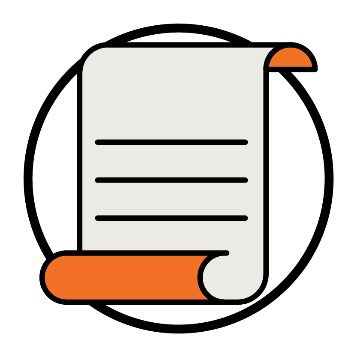 សិទ្ធិគឺជាបទបញ្ញត្តិអំពីរបៀបដែលមនុស្សត្រូវប្រព្រឹត្តចំពោះអ្នក៖ដោយយុត្តិធម៌ ដោយស្មើភាពគ្នា។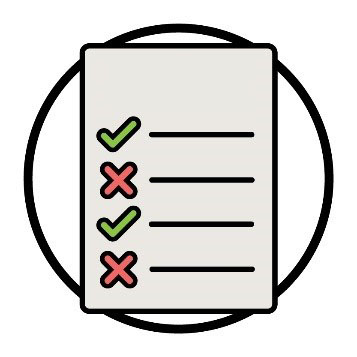 យើងនឹងធ្វើការជាមួយគណៈកម្មការ NDIS ដើម្បីបង្កើតបទបញ្ញត្តិថ្មីៗដែលអ្នកផ្តល់សេវាកម្មត្រូវតែអនុវត្តតាម។បទបញ្ញត្តិទាំងនេះនឹងផ្តោតលើរបៀបដែលអ្នកផ្តល់
សេវាកម្មត្រូវផ្តល់ជូនសេវានានាដែល៖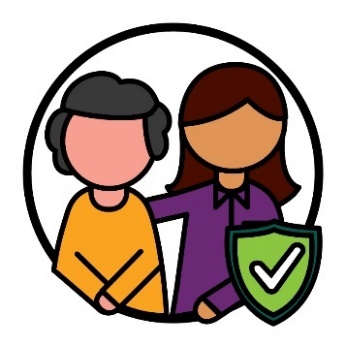 មានសុវត្ថិភាពសម្រាប់វប្បធម៌ទាំងអស់ដើម្បី
ប្រើប្រាស់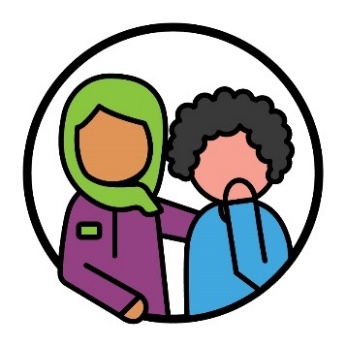 គាំទ្រអ្នកចូលរួម CALD នានាដែលបានជួបប្រទះការតក់ស្លុត។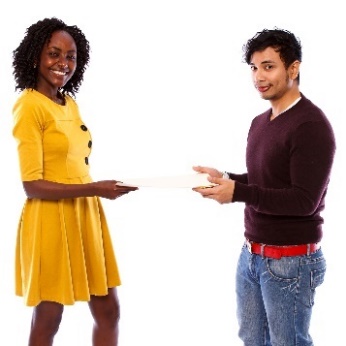 នៅពេលដែលយើងបង្កើតបទបញ្ញត្តិទាំងនេះ យើងនឹងចែករំលែកវាជាមួយអ្នកផ្តល់សេវាកម្ម និងអ្នកចូលរួម CALD នានា។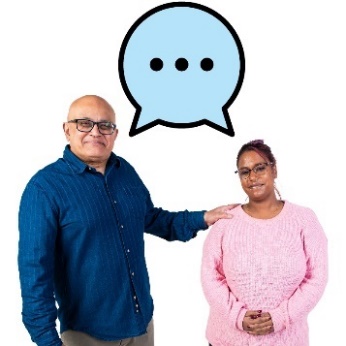 យើងនឹងស្តាប់អ្វីដែលអ្នកផ្តល់សេវាកម្ម និងអ្នកចូលរួម CALD នានា និយាយអំពីរបៀបដែលបទបញ្ញត្តិដំណើរការបានល្អប៉ុនណា។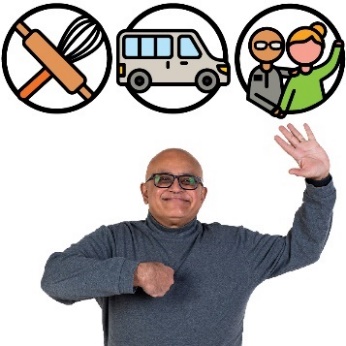 យើងនឹងពិនិត្យមើលថាតើសកម្មភាពនេះដំណើរការឬអត់ដោយអ្នកផ្តល់សេវាកម្មប៉ុន្មាននាក់ដែលផ្ដល់ជូន
សេវានានាដែលអនុវត្តតាមបទបញ្ញត្តិទាំងនេះ។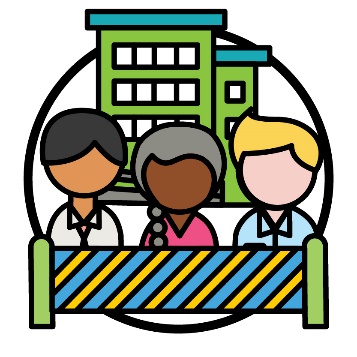 យើងនឹងពិនិត្យមើលលើឧបសគ្គនានាដែលអង្គការមួយចំនួនដែលគាំទ្រមនុស្ស CALD ដែលមានពិការភាព
ប្រឈម។យើងនឹងធ្វើការជាមួយបណ្ដាអង្គការរដ្ឋាភិបាលផ្សេងទៀតដើម្បីដកចេញនូវឧបសគ្គទាំងនេះ។យើងនឹងពិនិត្យមើលលើឧបសគ្គនានាដែលអង្គការមួយចំនួនដែលគាំទ្រមនុស្ស CALD ដែលមានពិការភាព
ប្រឈម។យើងនឹងធ្វើការជាមួយបណ្ដាអង្គការរដ្ឋាភិបាលផ្សេងទៀតដើម្បីដកចេញនូវឧបសគ្គទាំងនេះ។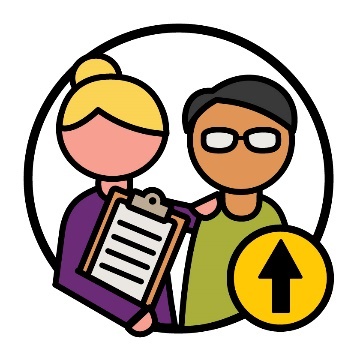 យើងនឹងធ្វើឱ្យប្រាកដថា បណ្ដាអង្គការដែលគាំទ្រប្រជាជន CALD ដែលមានពិការភាពអាចផ្តល់សេវាកម្ម NDIS បន្ថែមទៀត។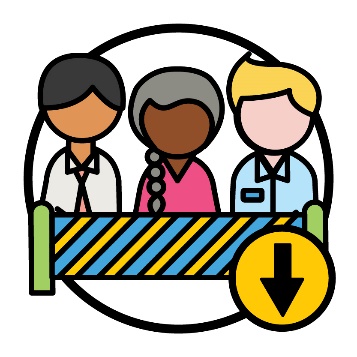 យើងនឹងពិនិត្យមើលថាតើសកម្មភាពនេះដំណើរការឬអត់ដោយអង្គការចំនួនប៉ុន្មានដែលជួបប្រទះឧបសគ្គតិច។យើងនឹងធ្វើការជាមួយអង្គការរដ្ឋាភិបាលផ្សេងទៀតដើម្បីធ្វើឱ្យប្រាកដថាអ្នកបកប្រែផ្ទាល់មាត់កាន់តែយល់ដឹងអំពី៖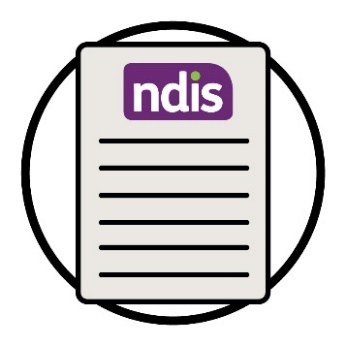 NDIS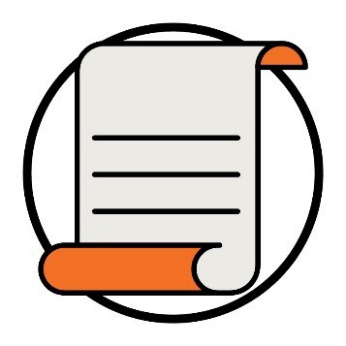 សិទ្ធិរបស់មនុស្សដែលមានពិការភាព។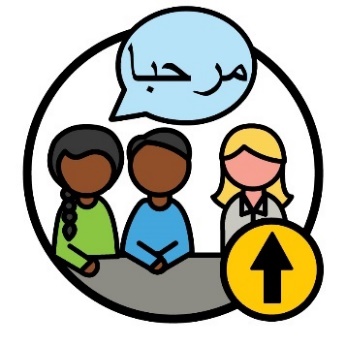 យើងនឹងធ្វើឱ្យប្រាកដថាមានអ្នកបកប្រែផ្ទាល់កាន់តែច្រើនដែលអាចគាំទ្រអ្នកចូលរួម CALD នានា។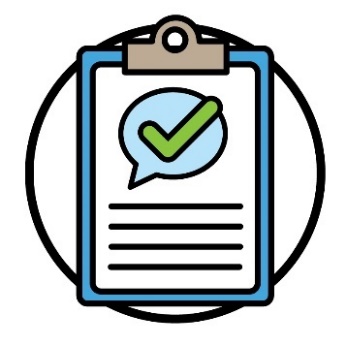 យើងក៏នឹងពិនិត្យមើលថាតើកម្មវិធីចំនួនប៉ុន្មានសម្រាប់គាំទ្រអ្នកបកប្រែផ្ទាល់មាត់។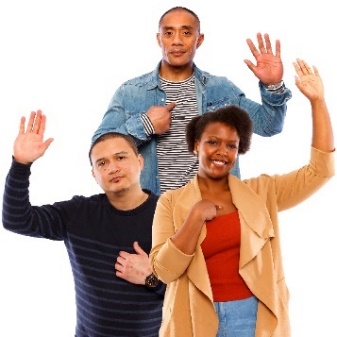 យើងនឹងពិនិត្យមើលថាតើសកម្មភាពនេះដំណើរការឬអត់ដោយអ្នកបកប្រែផ្ទាល់មាត់ប៉ុន្មាននាក់ដែលអាចរកបានដើម្បីគាំទ្រអ្នកចូលរួម CALD ជាមួយ NDIS។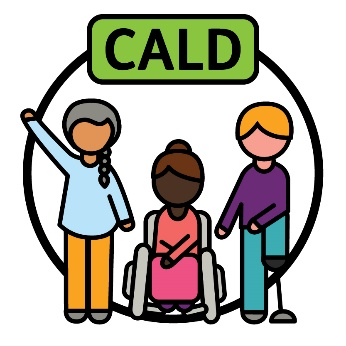 យើងនឹងធ្វើការជាមួយអ្នកដទៃទៀតដើម្បីព្រមព្រៀងគ្នាលើរបៀបដែលយើងពន្យល់ពីអត្ថន័យនៃ 'CALD'។យើងនឹងធ្វើការជាមួយ៖សហគមន៍ CALD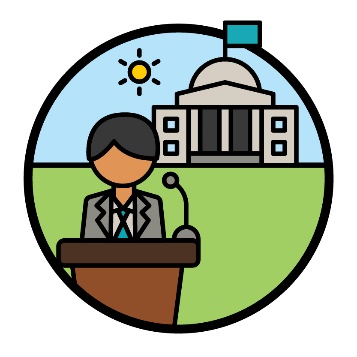 បណ្ដាអង្គការរដ្ឋាភិបាលផ្សេងទៀត។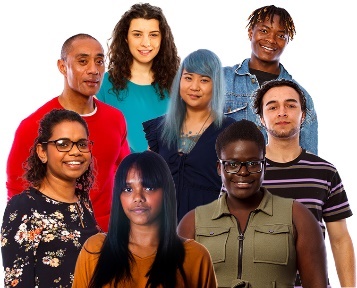 វិធីដែលយើងពន្យល់ CALD នឹងគាំទ្រ៖ប្រជាជន CALD ទាំងអស់និងបទពិសោធន៍ខុសគ្នារបស់ពួកគេ។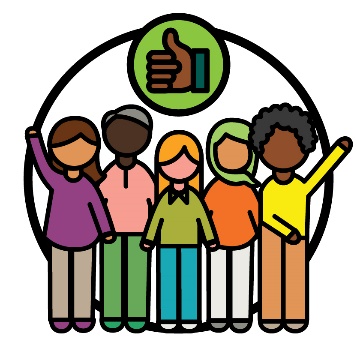 យើងនឹងដឹងថាវាត្រឹមត្រូវ នៅពេលដែលសហគមន៍ CALD នានាយល់ព្រមថាវាល្អ។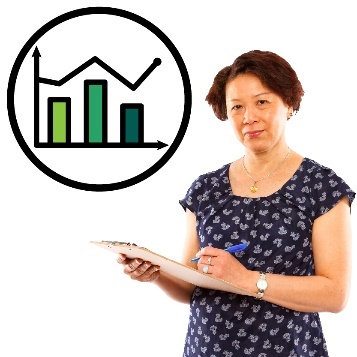 បន្ទាប់មក យើងនឹងធ្វើបច្ចុប្បន្នភាពលើវិធីដែលយើងប្រមូល ទិន្នន័យ ដើម្បីគាំទ្រលើរបៀបដែលយើងពន្យល់ 'CALD'។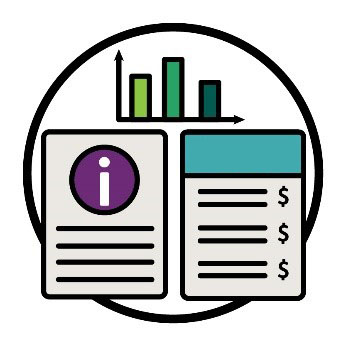 នៅពេលយើងនិយាយអំពី ទិន្នន័យ យើងមានន័យថា៖ការពិតនានាព័ត៌មានកំណត់ត្រានានា។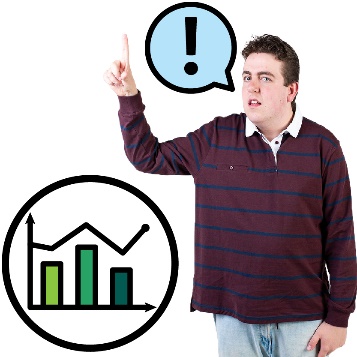 យើងនឹងពិនិត្យមើលថាតើសកម្មភាពនេះដំណើរការឬអត់ ដោយបរិមាណទិន្នន័យដែលយើងប្រមូលបាន។នេះរួមបញ្ចូលទាំងទិន្នន័យដែលគាំទ្រអ្វីដែលអ្នកចូលរួម CALD ត្រូវការ។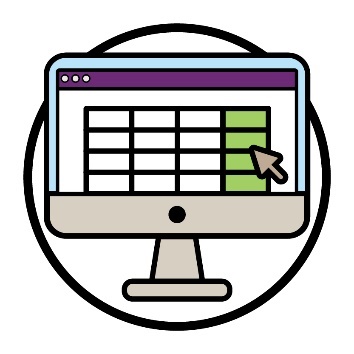 យើងនឹងស្រាវជ្រាវ និងចែករំលែកទិន្នន័យថ្មីពីអ្នកចូលរួម CALD នានា។នេះនឹងគាំទ្របុគ្គលិក និងដៃគូរបស់យើងក្នុងការធ្វើសេចក្ដីសម្រេចចិត្តនានាបានល្អ។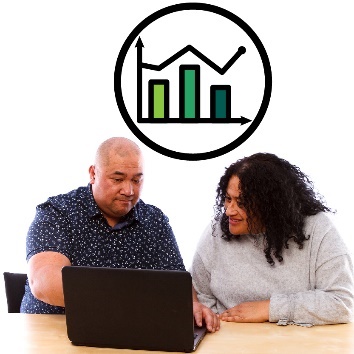 យើងនឹងធ្វើបច្ចុប្បន្នភាពវិធីដែលយើងប្រមូលទិន្នន័យពីអ្នកចូលរួម CALD នានា។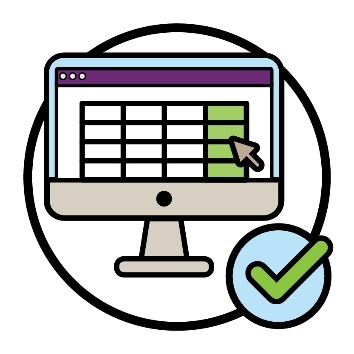 យើងនឹងពិនិត្យមើលថាតើសកម្មភាពនេះដំណើរការឬអត់ដោយចំនួនមនុស្សប៉ុន្មាននាក់ដែលអាចប្រើទិន្នន័យដែលយើងប្រមូលអំពីអ្នកចូលរួម CALD នានា។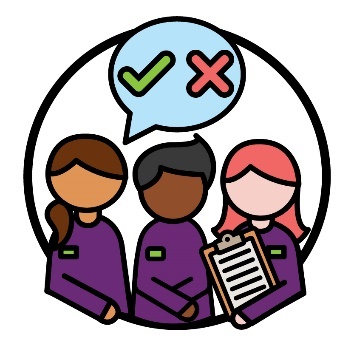 យើងក៏នឹងពិនិត្យមើលថាតើសកម្មភាពនេះដំណើរការឬអត់ដោយស្តាប់ថាតើទិន្នន័យនេះប៉ះពាល់ដល់របៀបដែលមនុស្សធ្វើសេចក្ដីសម្រេចចិត្ត។នេះរួមបញ្ចូលទាំងបុគ្គលិក និងដៃគូនានារបស់យើងផងដែរ។យើងនឹងបង្កើតផែនការអំពីរបៀបចែករំលែកព័ត៌មានជាមួយបណ្ដាសហគមន៍ CALD អំពី៖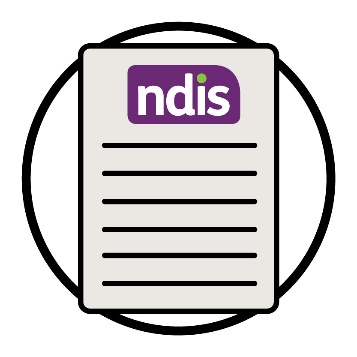 NDIS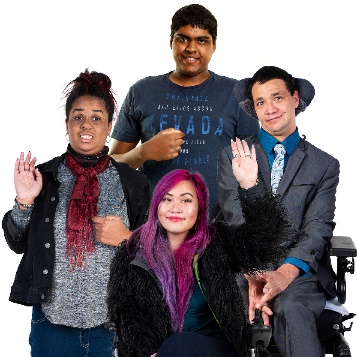 សិទ្ធិរបស់ប្រជាជន CALD ដែលមានពិការភាព។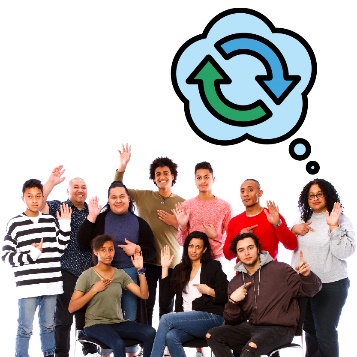 ផែនការនេះនឹងជួយផ្លាស់ប្តូរ អាកប្បកិរិយាដែល សហគមន៍មួយចំនួនមានទាក់ទងនឹងពិការភាព។អាកប្បកិរិយារបស់អ្នកគឺជាអ្វីដែលអ្នកគិត មានអារម្មណ៍ និងជឿ។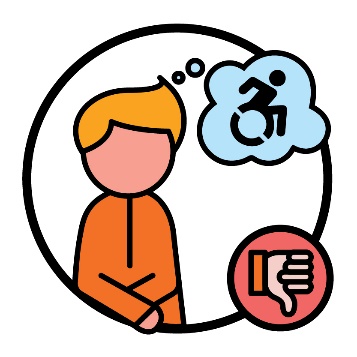 ឧទាហរណ៍ មនុស្សមួយចំនួនគិតមិនល្អអំពីជនពិការ។នេះអាចបញ្ឈប់ប្រជាជន CALD ដែលមានពិការភាពពីការប្រើប្រាស់ NDIS។ដើម្បីបង្កើតយុទ្ធសាស្ត្រនេះ យើងនឹងធ្វើការជាមួយ៖សហគមន៍ CALDគណៈកម្មការ NDIS។យើងនឹងពិនិត្យមើលថាតើសកម្មភាពនេះដំណើរការឬអត់ ដោយចំនួនប៉ុន្មាននាក់នៃ៖យើងនឹងពិនិត្យមើលថាតើសកម្មភាពនេះដំណើរការឬអត់ ដោយចំនួនប៉ុន្មាននាក់នៃ៖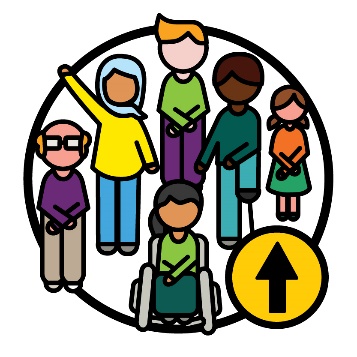 អ្នកចូលរួម CALD ដែលចូលរួមក្នុង NDISអ្នកចូលរួម CALD ដែលចូលរួមក្នុង NDIS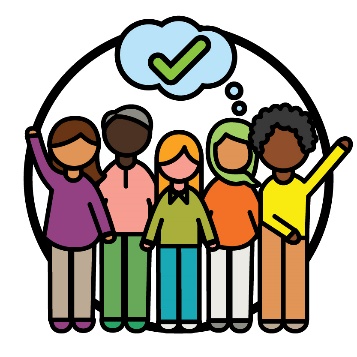 សហគមន៍ CALD យល់ដឹង និងប្រើប្រាស់ NDIS។យើងនឹងគាំទ្រសកម្មភាពពីអង្គការសហគមន៍នានាដែល៖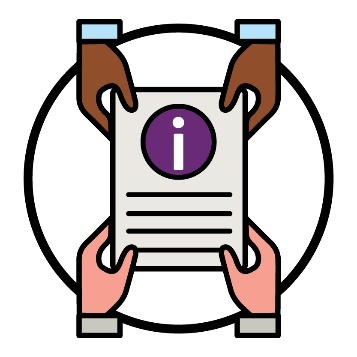 ចែករំលែកព័ត៌មានអំពី NDIS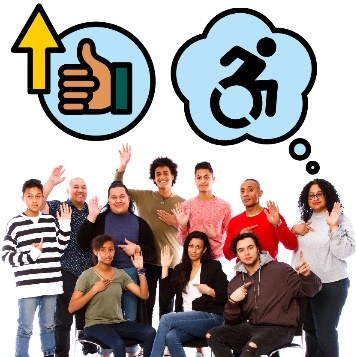 កែលម្អអាកប្បកិរិយាអំពីពិការភាពនៅក្នុង
សហគមន៍ CALD នានា។យើងនឹងពិនិត្យមើលថាតើសកម្មភាពនេះដំណើរការឬអត់ដោយសហគមន៍ CALD ចំនួនប៉ុន្មានដែលចូលរួមក្នុង៖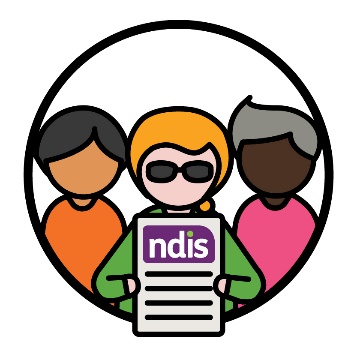 NDIS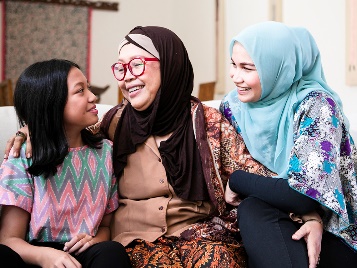 សកម្មភាពពីអង្គការសហគមន៍នានា។យើងក៏នឹងពិនិត្យមើលថាតើសកម្មភាពនេះដំណើរការឬអត់ដោយសហគមន៍ CALD ប៉ុន្មានដែល៖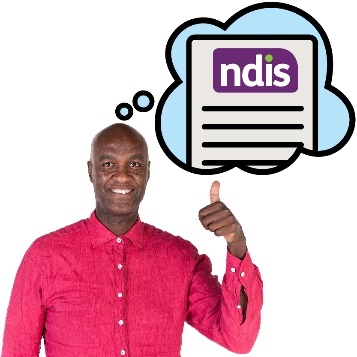 យល់អំពី NDIS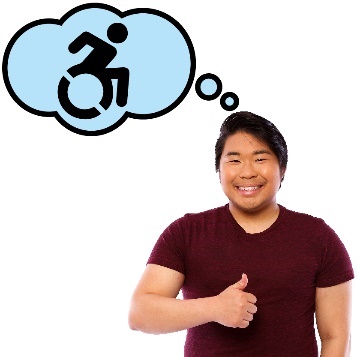 យល់អំពីពិការភាព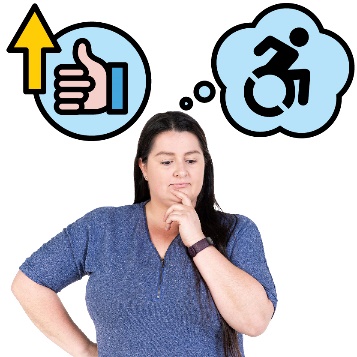 មានអាកប្បកិរិយាប្រសើរជាងមុនចំពោះពិការភាព។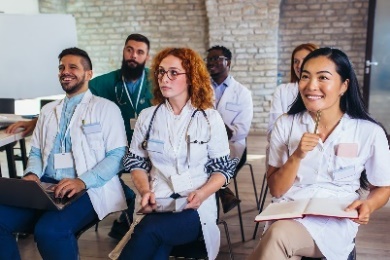 យើងនឹងធ្វើការជាមួយអង្គការសហគមន៍នានាដើម្បីកសាងជំនាញនៃសេវាកម្មនៅខាងក្រៅ NDIS។ឧទាហរណ៍ វេជ្ជបណ្ឌិត។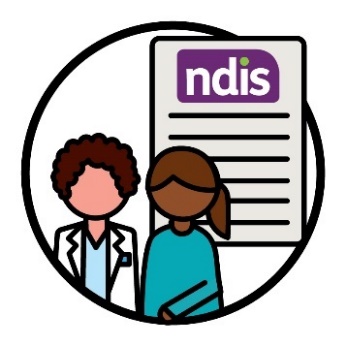 យើងនឹងធ្វើឱ្យប្រាកដថាសេវាកម្មកាន់តែច្រើនយល់ដឹងពីរបៀបជួយដល់ប្រជាជន CALD ដែលមានពិការភាព ដើម្បីចូលរួមនៅក្នុង NDIS។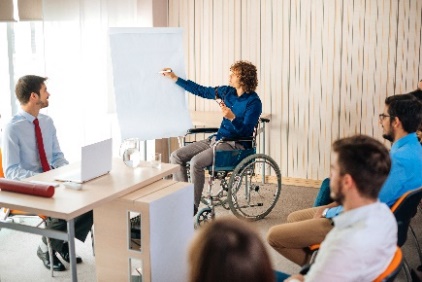 យើងនឹងពិនិត្យមើលថាតើសកម្មភាពនេះដំណើរការឬអត់ដោយកម្មវិធីចំនួនប៉ុន្មានដែលយើងគាំទ្រដែលជួយដល់សេវាកម្មនានាក្នុងការបង្កើតជំនាញទាំងនេះ។យើងក៏នឹងពិនិត្យមើលផងដែរថាតើសកម្មភាពនេះដំណើរការឬអត់ ដោយស្តាប់នូវអ្វីដែល៖យើងក៏នឹងពិនិត្យមើលផងដែរថាតើសកម្មភាពនេះដំណើរការឬអត់ ដោយស្តាប់នូវអ្វីដែល៖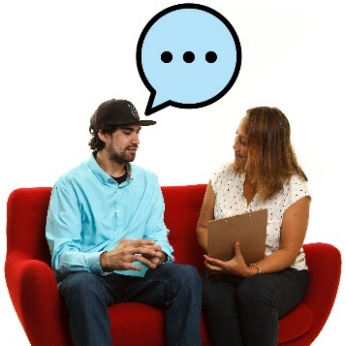 សហគមន៍ CALD ត្រូវនិយាយអំពីសេវាកម្មនានាដែលផ្តល់ដំបូន្មានអំពី NDISសហគមន៍ CALD ត្រូវនិយាយអំពីសេវាកម្មនានាដែលផ្តល់ដំបូន្មានអំពី NDIS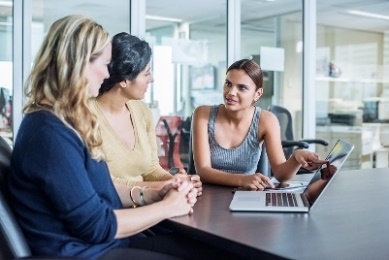 សេវាកម្មទាំងនេះប្រាប់យើងអំពីថាតើកម្មវិធីនានាគាំទ្រដល់ពួកគេបានល្អប៉ុនណា។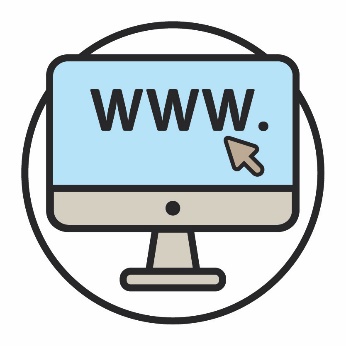 អ្នកអាចចូលមើលគេហទំព័ររបស់យើង។www.ndis.gov.au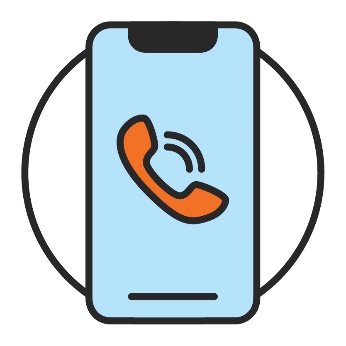 អ្នកអាចហៅទូរសព្ទមកយើងបាន។1800 800 110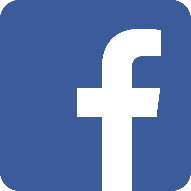 អ្នកអាចតាមដានយើងនៅលើហ្វេសប៊ុក (Facebook)។www.facebook.com/NDISAus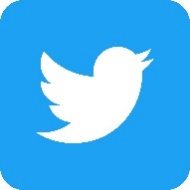 អ្នកអាចតាមដានយើងនៅលើធ្វីតធឺរ (Twitter)។ @NDISTwitter ក៏ត្រូវបានគេហៅថា X ផងដែរ។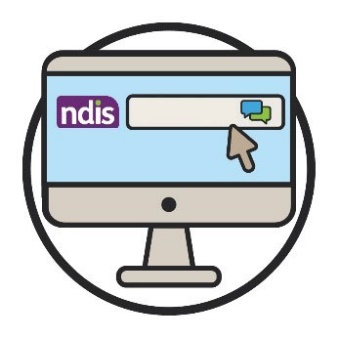 អ្នកអាចនិយាយជាមួយយើងតាមអនឡាញ ដោយប្រើមុខងារវិបឆាត (webchat) នៅផ្នែកខាងលើនៃ
គេហទំព័ររបស់យើង។www.ndis.gov.auប្រសិនបើអ្នកនិយាយភាសាផ្សេងក្រៅពីភាសាអង់គ្លេស អ្នកអាចហៅទូរសព្ទទៅ៖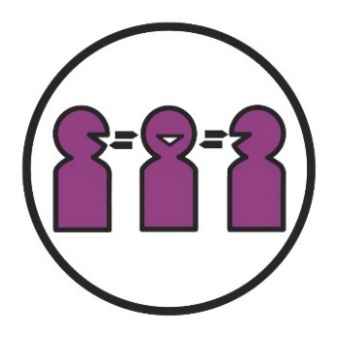 សេវាកម្មបកប្រែភាសាសរសេរ និងបកប្រែផ្ទាល់មាត់ (TIS)131 450ប្រសិនបើអ្នកមានការពិបាកនិយាយ ឬស្ដាប់ អ្នកអាចហៅទូរសព្ទទៅ៖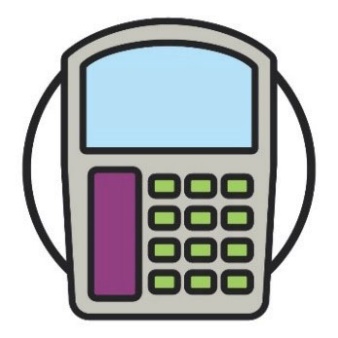 TTY1800 555 677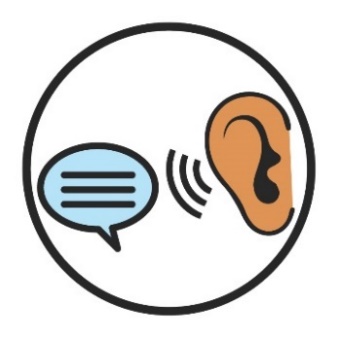 និយាយ និងស្ដាប់ (Speak and Listen)1800 555 727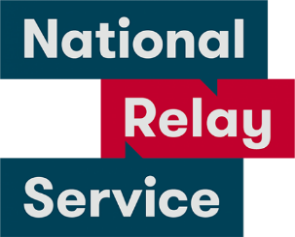 សេវាកម្មជាតិផ្នែកប្រាស្រ័យទាក់ទងជាមួយជនពិការ (National Relay Service)133 677www.accesshub.gov.au/about-the-nrsការវាយតម្លៃការវាយតម្លៃគឺជារបៀបដែលយើងពិចារណា៖ ថាពិការភាពរបស់អ្នកប៉ះពាល់ដល់ជីវិតរបស់អ្នកប៉ុនណាដែរការគាំទ្រអ្វីខ្លះដែលអ្នកត្រូវការពី NDIS។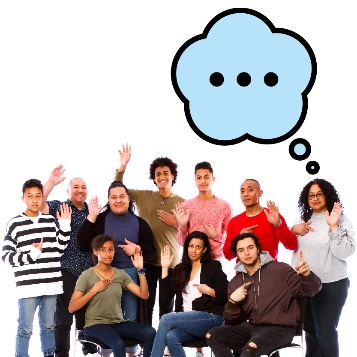 អាកប្បកិរិយាអាកប្បកិរិយារបស់អ្នកគឺជាអ្វីដែលអ្នកគិត មានអារម្មណ៍ និងជឿ។ឧបសគ្គឧបសគ្គគឺជាអ្វីមួយដែលបញ្ឈប់អ្នកមិនឱ្យធ្វើអ្វីមួយដែលអ្នក៖ត្រូវការធ្វើ ចង់​ធ្វើ។អាជីពអាជីពគឺជាផ្លូវដែលអ្នកប្រកាន់យកនៅក្នុងផ្នែកការងារដែលអ្នកជ្រើសរើស។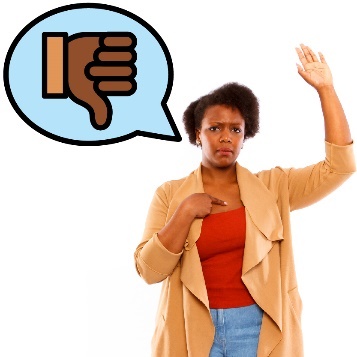 ពាក្យបណ្តឹងពេលអ្នកដាក់ពាក្យបណ្ដឹង អ្នកប្រាប់អ្នកណាម្នាក់ថាមានអ្វីមួយ៖បានដំណើរការខុស កំពុងដំណើរការមិនបានល្អ។សុវត្ថិភាពវប្បធម៌សុវត្ថិភាពវប្បធម៌គឺនៅពេលដែលយើង៖គោរពវប្បធម៌របស់ប្រជាជន ធ្វើឱ្យមនុស្សមានអារម្មណ៍ថាមានសុវត្ថិភាព ជួយមនុស្សឱ្យមានអារម្មណ៍ថាពួកគេជាកម្មសិទ្ធិ។មានភាពចម្រុះផ្នែកវប្បធម៌ និងភាសា (CALD) មនុស្ស CALD៖ចេញមកពីសាវតាផ្សេងៗគ្នានិយាយភាសាផ្សេងក្រៅពីភាសាអង់គ្លេស។សេវាកម្មដែលសមស្រប និងឆ្លើយតបតាមវប្បធម៌សេវាកម្មសមស្រប និងឆ្លើយតបតាមវប្បធម៌គឺនៅពេលដែលសេវាកម្មនានាគោរពវប្បធម៌ និងជំនឿនានារបស់មនុស្សដែលប្រើប្រាស់វា។វប្បធម៌វប្បធម៌របស់អ្នកគឺ៖របៀបរស់នៅរបស់អ្នកអ្វីដែលសំខាន់សម្រាប់អ្នក។ទិន្នន័យយើងនិយាយអំពីទិន្នន័យ យើងមានន័យថា៖ការពិតនានាព័ត៌មានកំណត់ត្រានានា។កំណត់អត្តសញ្ញាណនៅពេលអ្នកកំណត់អត្តសញ្ញាណអ្វីមួយ អ្នកកំពុងនិយាយថាអ្នកជាកម្មសិទ្ឋិក្រុមមនុស្សជាក់លាក់មួយ។ការរួមបញ្ចូលនៅពេលអ្វីមួយដែលរួមបញ្ចូល នោះមនុស្សគ្រប់រូប៖អាចចូលរួម មានអារម្មណ៍ថាពួកគេជាកម្មសិទ្ធិ។អ្នកបកប្រែផ្ទាល់មាត់អ្នកបកប្រែផ្ទាល់មាត់ គឺជាអ្នកណាម្នាក់ដែល៖ប្រើប្រាស់ភាសារបស់អ្នកជួយអ្នកក្នុងការប្រាស្រ័យទាក់ទងជាមួយអ្នកដទៃជួយឱ្យអ្នកយល់ដឹងពីអ្វីមួយដែលអ្នកណាម្នាក់និយាយ។អ្នករៀបចំផែនការ NDIAអ្នករៀបចំផែនការនៃ NDIA គឺជាមនុស្សម្នាក់ដែល៖បង្កើតផែនការថ្មីៗផ្លាស់ប្តូរផែនការ។ដៃគូ NDISដៃគូ NDIS គឺជាមនុស្សដែលជួយអ្នកដទៃទៀតឱ្យស្វែងរក និងប្រើប្រាស់សេវាកម្មនានា។គណៈកម្មការគុណភាព និងសុវត្ថិភាព NDIS (គណៈកម្មការ NDIS)គណៈកម្មការ NDIS ធ្វើឱ្យប្រាកដថាមនុស្សដែលមានពិការភាពដែលចូលរួមក្នុង NDIS៖មានសុវត្ថិភាព ទទួលបានសេវាកម្មល្អៗ។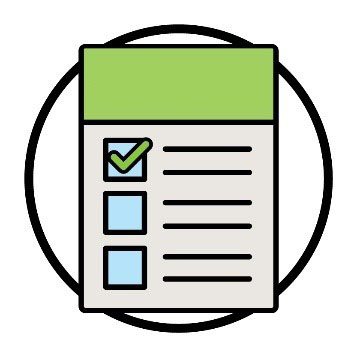 លទ្ធផលលទ្ធផលគឺជាវិធីដែលការងាររបស់យើងផ្លាស់ប្តូរជីវិតរបស់មនុស្ស។អ្នកចូលរួមអ្នកចូលរួមគឺជាមនុស្សមានភាពពិការដែលចូលរួមក្នុង NDIS។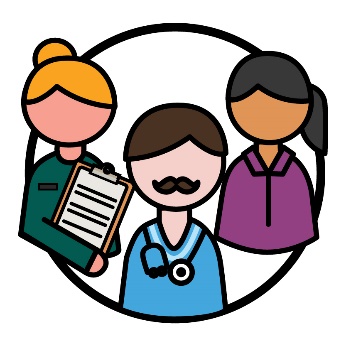 អ្នកផ្តល់សេវាអ្នកផ្តល់សេវានានាដែលគាំទ្រមនុស្សដែលមានភាពពិការ ដោយការផ្តល់សេវាកម្ម។ជនភៀសខ្លួនជនភៀសខ្លួន គឺជានរណាម្នាក់ដែលត្រូវបានគេបង្ខំឱ្យចាកចេញពីប្រទេសរបស់ខ្លួន៖ដោយសារតែអំពើហិង្សា ដូច្នេះពួកគេអាចរក្សាសុវត្ថិភាព។ជនភៀសខ្លួនជនភៀសខ្លួន គឺជានរណាម្នាក់ដែលត្រូវបានគេបង្ខំឱ្យចាកចេញពីប្រទេសរបស់ខ្លួន៖ដោយសារតែអំពើហិង្សា ដូច្នេះពួកគេអាចរក្សាសុវត្ថិភាព។សិទ្ធិសិទ្ធិគឺជាបទបញ្ញត្តិអំពីរបៀបដែលមនុស្សត្រូវប្រព្រឹត្តចំពោះអ្នក៖ដោយយុត្តិធម៌ ដោយស្មើភាពគ្នា។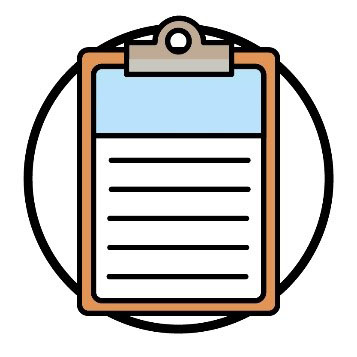 យុទ្ធសាស្ត្រយុទ្ធសាស្ត្រគឺជាផែនការមួយពីរបៀបដែលយើងនឹងធ្វើឱ្យអ្វីៗកាន់តែប្រសើរឡើង។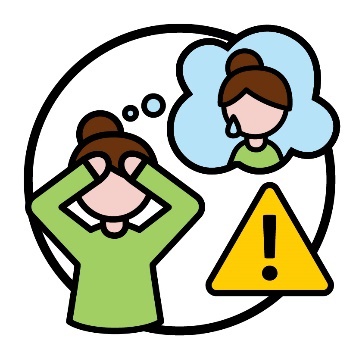 ការតក់ស្លុតភាពតក់ស្លុតគឺជារបៀបដែលអ្នកមានអារម្មណ៍មិនល្អលើអ្វីមួយដែលបានកើតឡើងដល់អ្នក។ឧទាហរណ៍ អ្នកអាចមានអារម្មណ៍ភ័យខ្លាច ឬតានតឹង។ភាពតក់ស្លុតអាចប៉ះពាល់ដល់មនុស្សតាមរបៀបខុសៗគ្នា។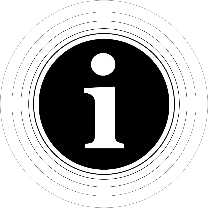 ក្រុមចូលប្រើប្រាស់ព័ត៌មាន (Information Access Group) បានបង្កើតឯកសារងាយស្រួលអាននេះ ដោយប្រើរូបថតមានអាជ្ញាប័ណ្ណ និងរូបភាពតម្រូវផ្ទាល់
ខ្លួន។ រូបភាពអាចមិនត្រូវបានប្រើប្រាស់ឡើងវិញដោយគ្មានការអនុញ្ញាតឡើយ។ សម្រាប់ការសាកសួរណាមួយអំពីរូបភាពទាំងនេះ សូមចូលមើលwww.informationaccessgroup.com។ សម្រង់លេខការងារ 5212-B។